ЕДЕРАЛЬНАЯ СЛУЖБА ПО НАДЗОРУ В СФЕРЕ ЗАЩИТЫ ПРАВ ПОТРЕБИТЕЛЕЙ И БЛАГОПОЛУЧИЯ ЧЕЛОВЕКАФедеральное бюджетное учреждею1е здравоохранения ((Центр гигиены и эпидемиологии в ТомскоА области» (ФБУЗ «Центр г11п1ены 11 эш1демиологю1 в Томской области»)Юридический адрес: 634012, РОССИЯ, Томская область, Томск, ул. Елизаровых, 42Телефон, факс: +7 (3822) 54-09-27; e-mail: tcgsen@mail.tomsknet.ruИспытательная лабораторияФедерального бюджетного учреждения здравоохранения«Центр гигиены и эшщемиологии в Томской области» Уникальный номер записи об аккредитации в реестре аккредитованных лиц RA .RU .51 О118Адреса места осуществления деятельнос ти:УТВЕРЖДАЮЗаведующая лабораторией микробиологических исследований- врач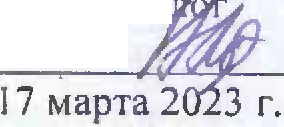 В.А.Лабунец636841, РОССИЯ, Томская область, Асиновский район, город Асино, ул. АВПУ, 8* 636841, РОССИЯ, Томская область, Асиновский район, город Аси но, ул. АВПУ, 8**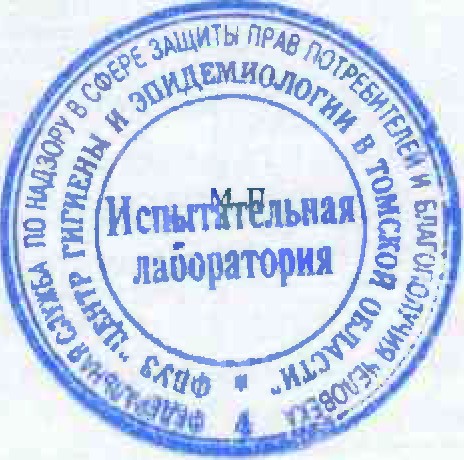 636841, РОССИЯ, Томская область, Асиновский район, город Асино, ул. АВПУ,8***Телефон: +7 (3822) 54-09-28, e-mail: oopsesto@mail.tomsknet.ruПРОТОКОЛ ИСПЫТАНИЙ № ПООООО816Дата рег11стращш (выдачи) протокола:Сведения об образце:17 марта 2023 г.Наименование образца испытаний:	вода питьевая централизованного водоснабженияНД на продукцию, срок годности (при наличии):Сведения об изготовителе:(наим еновани е, юридический и фактически!! адрес места осушествления деятельности, для фи1ического лица - ю11щналh1. фам11лия. почтовы11 адрес)Дата изготовления:2.6. Объем партии :----------- 2.5. Номер партии:	 	------------- 2.7.Количество образца на объекте: --------Внешний вид образца при доставке, упаковка: стеклянные бутылки, целостность не нарушенаКоличество переданных единиц для испытаний (объем, вес):-1 -х 0-,5 -л; -1 х-0,-5 л-------------2.1О. Дата и время отбора образца:.14.03.2023 -11:00------------------2.11. Дата и время доставки образца:	 14.03.2023 15:00	                                                                                      2.12. Код образца:	1520.12.1.23.03; 1520.13.1.23.03Сведения об отборе:НД на методику отбора (при отборе специалистами ИЛ); реквизиты Акта отбора/Акта приема-передачи проб (образцов):ГОСТ Р 59024-2020 "Вода. Общие требования к отбору проб", Акт отбора проб (образцов) № 0421 4032314Место отбора образца:Водопроводная колонка, Томская область, Первомайский район, п.Улу-Юл, ул.Гагарина, №6Юридическое лицо, ИП или физическое лицо, у которого отбирались образцы :МУП "Жилкомхоз" Томская область, Первомайский район, п.Улу-Юл, Комарова, №26(дЛя юридических л1щ -  наименование , юрид1Р1сский  адрес, дпя фюичссю1х лиц -  инициалы, фамилия, почтовый адрес)Ф.И.О., должность специалиста, отобравш его/принявш его пробы:И.Н.Румянцева,   Инженер-лаборант     		 	Условия доставки:	с-у-м..:к,а-те.р.м.:о..с.,_t +4 °С*- адрес места осуществления деятельносnt подразделения, проводившего отбор;**· адрес места осуществления деятельности подраздел ния, проводившего оформлснне ед11ного протокола;*** - адрес места осуществления деятельности подразделения, проводившего нсследования (испытания), измерения;•••• • лаборатория не несет ответственности за данн ую инф ормацию и стадвю отбора образцов.Протокол нспытаний не может быть часш чн о воспроизведен без письменного разрешения ИЛ.Результаты от1юсятся только к обра111ам, nрошедши 11спытания.Протокол составлен в З экземплярах, имеющих одинаковую юридическую силу.Код образца: 1 520.12.1.2 3.03; 1520.13.1.23.03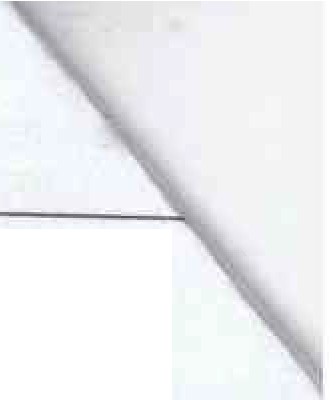 Сведения о заказчике:Наименование (иници алы, фамилия для физического лица); юридический и фактический адрес места осуществления деятельности (адрес регистрации для физического лица); телефон, адрес электронной почты (при наличии):МУП "Жилкомхоз" Томская область, Первомайский район, п.Улу-Юл, Комарова, №26 4.2. ИНН/ОГРН (для юридического лица):	 7012004958/1057005440964 Основание nроведе11ия исследований (11сnытан1111):Заявление № 22 от 12 января 2023 г. (вх. № 70-20/22-2023 от 12.01.2023)(план СГМ, реквизиты Поручения/заяеле11ия {договора)/контракта с указанием входящего номера в скобках)Условия хранения: соблюдены и соответствуют требованиям к условиям хранения данного вида образцаДополнительные сведения:СанПиН 1 .2.3685-21 "Гигиенические нормативы и требования к обеспечению безопасности и (или) безвредности для человека факторов среды обитания"Специалист испытательной лаборатории, ответственный за оформлен	протокола:Е.В.Лексина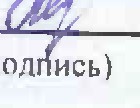 страница ,t.,-из ..!/._Протокол испытаний нс может быть частн•1но воспроизведt н без письменного разрешения ИЛ.Ре1ультаты относятся тол6КО к образцам. пrошедшнм испытания.Протокол составле11 в З экземплярах, имеющих одинаковую юрид11ческую силу.Результаты испытаний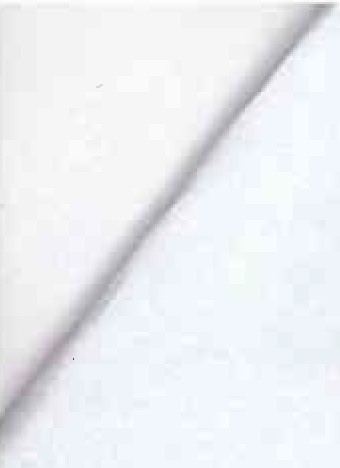 лаборатория микробиологических исследований подразделения ИЛ в филиале ФБУЗ «Центр гигиены и эпидемиологии в Томской области» в Первомайском районе,636841,РОССИЯ,Томская область,Асиновский район,rород Асино, ул. АВПУ, 8 8-38(241)3-34-04, laboratory_asino@mail.ru(номер, присвоенный пробе (образцу) при регистрации в лаборатории 1355)Код образца: 1520.12.1.23.03Дата проведения исследований (испытаний), измерений: с 14.03.2023 по 17.03.2023 Дата выдачи результатов: 17.03.2023Результаты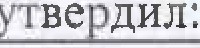 лияПодписьстраница	из !f...  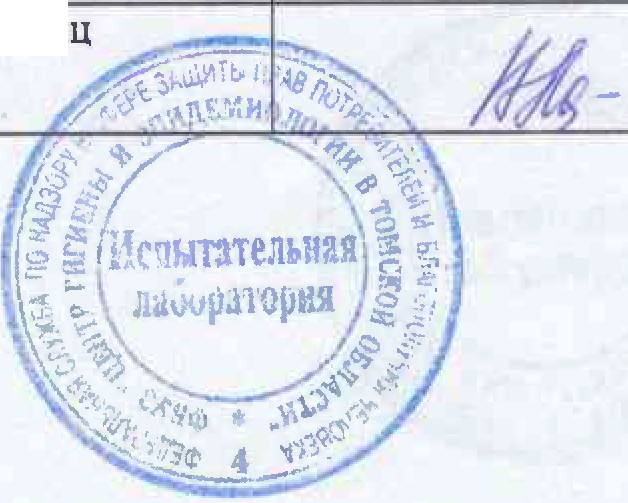 Протокол испытаний не может быть частично воспроизведен без письменного разрешения ИЛ. Результаты относятся только к образцам, прошедшим испытания.Протокол составлен в 3 экземплярах, имеющих одинаковую юридическую силу.Результаты испьпаний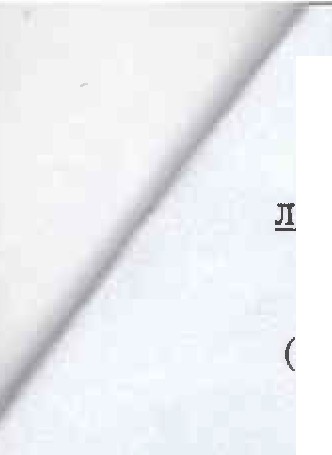 лаборатория физико - химических методов исследований подразделения ИЛ в филиале ФБУЗ «Центр rnгиены и эпидемиологии в Томско й области» в Первомайском районе: 636841, РОССИЯ. Томская область.город Асино. ул. АВПУ. 8; +7(382 41) 3-34-04: mfipervomayka@yandex.ru (наименование сгруктурного подразделения испъпательной лаборатории, адрес места осуществления деятельности,номер телефона, адрес электронной почты)(номер, присвоенный пробе (образцу) при регистрации в лабораторииКод пробы (образца) 1520.13.1.23.03Дата проведения исследований (испьпаний), измерений с 14.03.2023	по  14.03.2023Дата вьщачи результата: 16.03.2023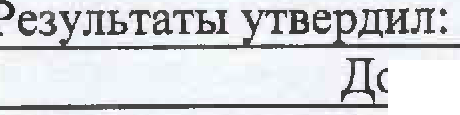 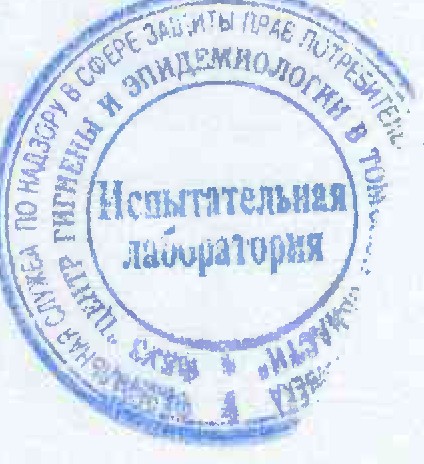 страница  	'f_ _ из ЧПротокол испытаний не может быть частично воспроизведен без письменного разрешения ИЛ. Результаты относятся только к образцам, прошедшим испытания.Протокол составлен в 3 экземплярах, имеющих одинаковую юридическую силу.ФЕДЕРАЛЬНАЯ СЛУЖБА ПО НАДЗОРУ В СФЕРЕ ЗАЩИТЫ ПРАВ ПОТРЕБИТЕЛЕЙ И БЛАГОПОЛУЧИЯ ЧЕЛОВЕКАФедеральное бюджетное учреждение здравоохранен11я«Центр гигиены и эпидемиологии в Томской област11» (ФБУЗ «Центр гигиены и эпидемиологии в Томской областю►)Юридический адрес: 634012, РОССИЯ, Томская область. Томск, ул. Елизаровых, 42Телефон, факс: +7 (3822) 54-09-27: e-mail: tcgsen@mail.tomsknet.ru Испытательная лабораторияФедерального бюджетного учреждения здравоохра 11ен11я«Центр п1гиены  и эп11дем11олопш в Томской областю► Уникальный номер записи об аккредитаuии в реестре аккредитованных лиц RA.RU .51О118Адреса места осуществления деятельности:УТВЕРЖДАЮЗаведующая лабораторией микробиологических исследований- врач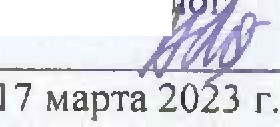 В.А.Лабунец636841, РОССИЯ, Томская область, Асиновский район, город Асино, ул. АВПУ. 636841 , РОССИЯ, Томская область, Асиновский район, город Асино, ул. АВПУ , 8**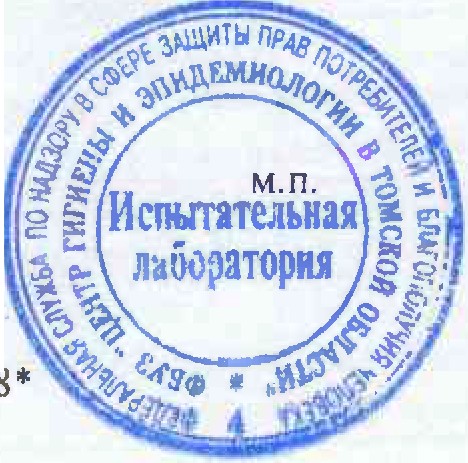 636841, РОССИЯ, Томская область, Асиновский район, город Асино, ул. АВПУ,8***Телефон: +7 (3822) 54-09-28, e-mail: oopsesto@mail.tomsknet.ruПРОТОКОЛ ИСПЫТАНИЙ № ПООООО817Дата  регистрашш (выдачи) протокола:	 17 марта 2023 г.	Сведения об образце:Наименование образца испытаний:	вода питьевая центр ализованного водоснабженияНД на продукuию, срок годности (при наличии):Сведения об изготовителе:(наименование, юриди•1еский и фактический адрес места осуществления деятельности, дпя физи•1еского лица - и11иц11ал 1, фамилия . почт овый адрес)Дата изготовления:	2.5. Номер партии:	 	2.6. Объем партии :	------------- 2.7.Коли, ество образuа  на объекте:--  -------Внешний вид образца при доставке, упаковка: стеклянные бутылки, целостность не на руше наКоличество переданных единиц для испытаний (объем, вес): 1 х 0,5 л; 1 х 0,5 л2.1О. Дата и время отбора образца:	1 4.03.2023 11:15l l. Дата и время доставки образца:	 1 4.03.2023 15:00	                                                                                          2.12. Код образца:	1521.12.1.23.03; 1521. 13.1.23.03Сведения об отборе:НД на методику отбора (при отборе специалистами ИЛ); реквизиты Акта отбора/Акта приема-передачи проб (образцов):ГОСТ Р 59024-2020 "Вода. Общие требования к отбору проб", Акт отбора проб (обращав) № 04214032314Место отбора образца:Водопроводная колонка, Томская область, Первомайский район, п.Улу-Юл, ул.Железнодорожная, №18Юридическое лицо, ИП или физическое лиuо, у которого отбирались образцы :МУП "Жилкомхоз" Томская область, Первомайский район, n.Улу-Юл, Комарова, №26(для юр11дических лиц - наименование. юрид11ч еский адрес, для фи1ических лиц- инициалы, фамилия. почтовый адрес)Ф.И.О., должность спеuиалиста, отобравшего/принявш его пробы: И.Н.Румянuева, Инженер-лаборантУсловия доставки:	сумка-термо с, t +4 °С•- адрес места осуществления деятельно1,,и подразделе ния , проводившего отбор;••-  адрес места осуществления деятельности  подразделе11ия,  проводившего оформление единого протокола;••• - адрес места осуществления деятельности подразделения, прово дившего исслсдовпн11я (испыта11ия), измерения;•••• - лаборатория не несет ответственности за да11ную информацию и стадию отбора обра:щоn.Протокол 11сп 1та11ий не может быть частично васпра111веден без п11сьме111юга разрешения ИЛ.Результаты относятся только к образцам, прошедшим испытания.Протокол составлен в З ·жземплярах, имеющих од ,111ако11ую юридическую с11Лу.Код образца:  1521.12.1. 23.03; 1  21.13.1.23.03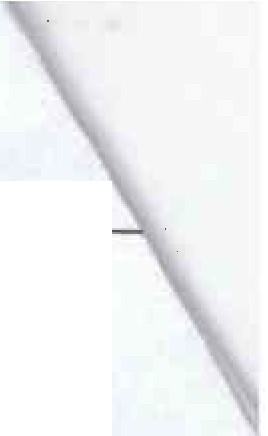 Сведения о заказчике:4.1 .Наименование (инициалы, фамилия дл я физическ ого лиuа): юридический и фактический адр ес \1еста осуществления деятельности (адрес регис траци и для физического л и ца); телефон, адрес электронн ой почты (при наличии):МУП "Жилкомхоз" Томская область, Первомайский район, п.Улу-Юл, Комарова, №264.2. ИНН/ОГРН (для юридического лица):	 7012004958/l 057005440964	Основание проведения исследоваинй (испытаииi!):Заявление № 22 от 12 января 2023 r. (вх. № 70- 20/22-2023 от 1 2.01. 2023)(план СГМ; реквизиты Поруч ения /знявл ен11я (договора )/контраlsТа с указанием входящего номера в ск обках)Условия хранения: соблюдены и соответству16т требованиям к условиям хранения данного вида образцаДополнительные сведен11я:СанПиН 1 .2.3685-21 "Гигиенические нормативы и требования к обеспечению безопасност11 и (или) бе·звредности для человека факторов среды обитания"Специалист испытательной лаборатории, ответственный за оформле	е про токола:оператор ЭВМ	_.	(/ftlfz	Е.В.Лексина(должность)	\ rюдпlс ь)страница ,{,.. из !:{_Протокол исnытавиА нс может быть '18СТИЧНО BOCП(JOIO 0CJ\ 11 без Пl1CbMCIIIIOГO разрсшс1111я ил.Результаты относятся только к образцам. rrрошедшим испытания.Протокол соста11ле11 в 3 , кземплярах.   11меюш11х  оди11nко11ую  юридr1ческую силу.Результаты испытаний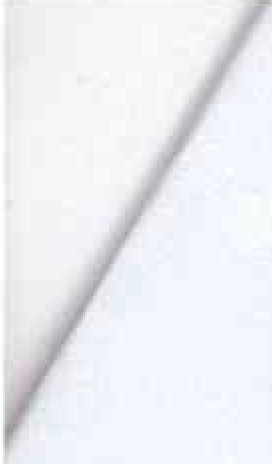 лаборатория микробиолоrических исследований подразделения ИЛ в филиале ФБУЗ «Центр rиrиены и эпидемиолоrии в Томской области» в Первомайском районе,636841,РОССИЯ,Томская область,Асиновский район,rород Асино, ул. АВПУ, 8 8-38(241)3-34-04, Jaboratory_asino@ma il.ru(номер, присвоенный пробе (образцу) при регистрации в лаборатории 1356)Код образца: 1521.12.1.23.03Дата проведения исследований (испытаний), измерений: с 14.03.2023 по 17.03.2023д ата выдачи результатов: 17.03.2023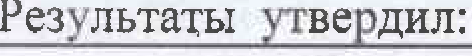 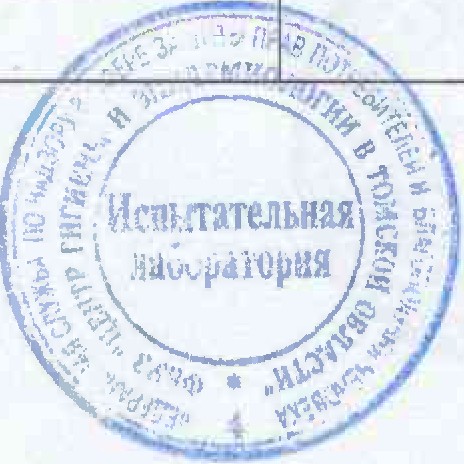 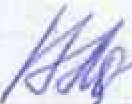 страница	из LПротокол испытаний не может быть частично воспроизведен без письменного разрешения ИЛ. Результаты относятся только к образцам, прошедшим испытания.Протокол составлен в 3 экземплярах, имеющих одинаковую юридическую силу.Результаты испьпаний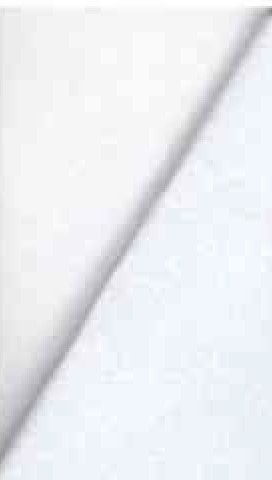 лаборатория физико - химических методов исследований подразделения ИЛ в филиале ФБУЗ «Центр гигиены и эпидемиологии в Томской области» в Первомайском районе; 636841, РОССИЯ, Томская область,город Асино, ул. АВПУ, 8: +7(382 41) 3-34-04: mfipervomayka@yandex.ru (наименование струкrурноrо подразделения испьrrательной лаборатории, адрес места осуществления деятельности,номер телефона, адрес электронной почты)(номер, присвоенный пробе (образцу) при регистрации в лаборатории --11.о}Код пробы (образца) 1521.13.1.23.03Дата проведения исследований (испытаний), измерений с 14.03.2023	по 14.03.2023Дата выдачи результата: 16.03.2023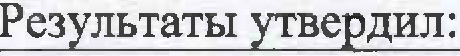 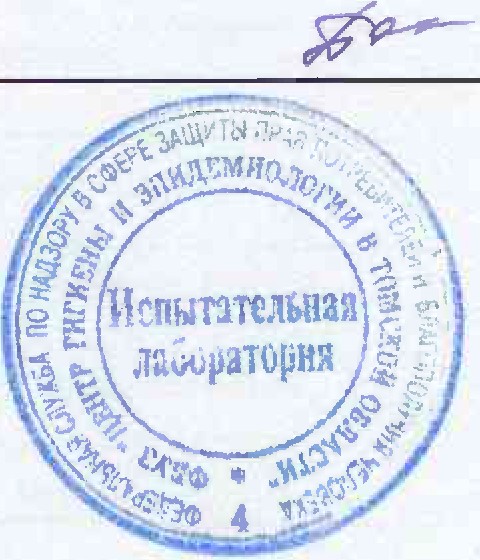 страница-	'(	 Протокол испытаний не может быть частично воспроизведен без письменного разрешения ИЛ.Результаты относятся только к образцам, прошедшим испытания.Протокол составлен в 3 экземплярах, имеющих одинаковую юридическую силу.из	'(ФЕДЕРАЛЬНАЯ СЛУЖБА ПО НАДЗОРУ В СФЕРЕ ЗАЩИТЫ ПРАВ ПОТРЕБИТЕЛЕЙ И БЛАГОПОЛУ ЧИЯ ЧЕЛОВЕКАФедеральное бюджетное учреждение здр11воохранен11я«Центр п1гиены и эnидемиолопш в Томской области» (ФБУЗ «Центр гигиены  и з ш1дем1ю  логии в Томской области»)Юридический адрес: 634012, РОССИЯ, Томская область, Томск, ул. Елизаровых, 42Телефон, факс: +7 (3822) 54-09-27; e-mail: tcgsen@mail.tomsknet.ruИспытательная лабораторияФедерального бюджетного учреждения здrщвоохранен11я«Центр гигиены и эпидемиологии в Томской области» Уникальный номер записи об аккредwгации в реестре аккредитованных лиц RA.RU .51О1 18Адреса места осуществления деятельности:УТВЕРЖДАЮЗаведующая лабораторией микробиологических исследований- врач-бактер	 		В.А.Лабунец17 марта 2023 r.636841, РОССИЯ, Томская область, Асиновский район, город Аси но, ул. АВП 636841, РОССИЯ, Томская область, Асиновский район, город Асино, ул. АВ ПУ , 8**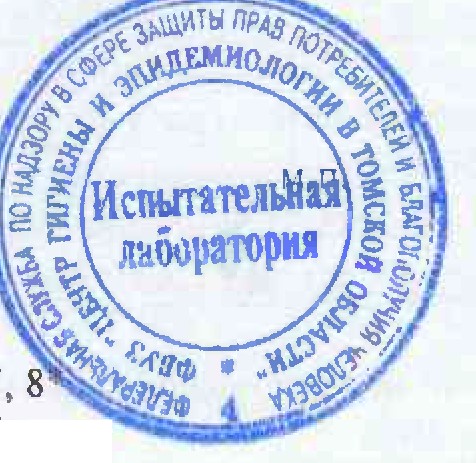 636841 , РОССИЯ, Томская область, Асиновский район, город Асино, ул. АВПУ,8*** .Телефон: +7 (3822) 54-09-28, e-ma il : oopse sto@ma il .tomskn et.ruПРОТОКОЛ ИСПЫТАНИЙ № ПООО00818Дата регистращш (выдачи) протокола:Сведения об образце:17 марта 2023 r.Наименование образца испытаний:	вода питьевая централизованного водоснабженияНД на пр одукцию, срок годности (при наличии):Сведения об изготовителе:(наимено ван ие, юр11дическиi1 и фапнческий адрес места ОС)ШССТRле1111я деятель11ост11, для фи·щ•1ескот тща - иниuиа.11,1, фамилия. почтовый адрес)Дата изготовления:	2.5. Номер партии:	 	2.6. Объем  партии:	------------- 2.7.Количество образца на объекте:--  -------Внешний вид образца при доставке, упаковка: стеклянные бутылки, целостность не нарушенаКоличество переданных единиц дпя испытаний (объем, вес): 1 х 0,5 л; 1 х 0,5 л2.1 О. Дата и время отбора образца:	14.03.2023 12:152.11. Дата и время доставки образца:	14.03.2023   15:00	 	                                                                                                     2.12. Кодобразuа:	1525.12.1.23.03; 1 525. 1 3.1.23.03Сведси11я об отборе:НД на методику отбора (nри отборе специалистами ИЛ); реквизиты Акта отбора/Акта приема-передачи проб (образцов):ГОСТ Р 59024-2020 "Вода. Общиt: требования к отбору проб", Акт отбора nроб (образцов) № 04214032314Место отбора образца:Водопроводная колонка, Томская область, Первомайский район, с.Апсагачево, ул.Центральная. №4Юридическое лиuо, ИП или физическое лицо, у которого отбирались образцы :МУП "Жилкомхоз" Томская область. Первомайский район, п.Улу-Юл, Комарова, №26(для юридических лиц- наимеflование, 10рид11ческий адрес, для ф11·1ическ11х л1щ- ишщиалы. фамид11я, почтовы!\ Rдрес)Ф.И.О., должность специалиста, отобравшего/принявшего пробы: И.Н.Румянuева, Инженер-лаборантУсловия доставки:	сумка-термос, t +4 °С*- адрес места осущес твле1111я деятелыюсти  подра·шеле1111я, пр оводнвш его oтfiop:••- адрес места осуществления деятельности подразделен11я, проводившего оформление единоrо протокола;••• - адрес места осуществления деятельности подрu·щелсння, провощ1вшеrо 11ссnсдоuа1111я (испь1та1111я), 111мсреt111я:•••• - лаборатория не несет ответстве нности ·1а да11ную 1111формаш110 и стадию отбора образuов.Протокол 11спытаний не может быть частично воспро изведен без пис ьме11 ного ра:1решс11ия ИЛ. Результаты относятся только к обращам, прошедшим f1спыта1111я.Протокол составлен в 3 экземплярах, 11меющнх одш1аковую юридич скую силу.Сведею1я о заказчике:Код образца: 1525.12.1.23.03; 1525.13.1.23.03Н аименование (инициалы, фамилия Д/IЯ физического лица); юридический и фактический адрес места осуществления деятельности (адрес регистрации Д/IЯ физического лица); телефон, адрес электронной почты (при наличии):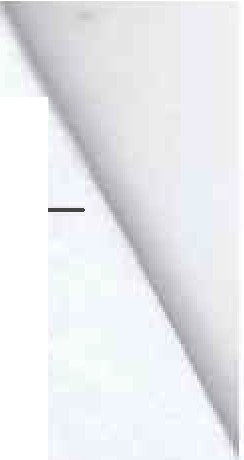 МУП "Жилкомхоз" Томская область, Первомайский район, п.Улу-Юл, Комарова, №26ИНН/ОГРН (ДIIЯ юридического лица):	 70 l 2004958/1057005440964	Основание проведения исследований (испытаний):Заявление № 22 от 12 января 2023 г. (вх. № 70-20/22-2023 от 12.01.2023)(пла11 СГМ, реквизиты Поручения/заявления (договора)/конlракта с указанием входящего номера в скобках)Условия хранения: соблюдены и соответствуют требованиям к условиям хранения данного вида образцаДополнительные сведения:СанПиН 1.2.3685-21 "Гигиенические нормативы и требования к обеспечению безопасности и (или) безвредностиД/IЯ человека факторов среды обитания"Специалист испытательной лаборатории, ответственный за оформле!)f!S протокола:оператор ЭВМ	С1-/{	Е.В.Лексина(должность)	(подп'ись)страница ,t_ из _f_Протокол исnыта11ий 11е может быть частично восnроюоеден без письменного разрешения ИJI. Результаты относятся только к образцам, прошедшим испытания.Протокол составлен в 3 жземплярах, 11меющих одинаковую юриди'lескую силу.Результаты испытаний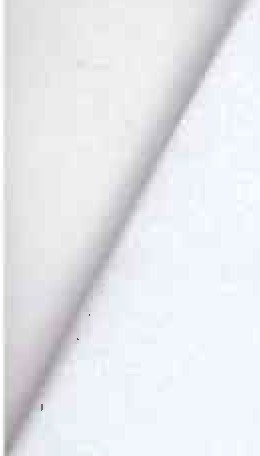 лаборатория микробиологических исследований подразделения ИЛ в филиале ФБУЗ «Центр гигиены и эпидемиологии в Томской области» в Первомайском районе,636841,РОССИЯ,Томская областъ,Асиновский район,город Асино, ул. АВПУ, 8 8-38(241)3-34-04, laboratory_asino@maiJ.ru(номер, присвоенный пробе (образцу) при регистрации в лаборатории 1360)Код образца: 1525.12.1.23.03Дата проведения исследований (испытаний), измерений: с 14.03.2023 по 17.03.2023 Дата выдачи результатов: 17.03.2023Резvльтаты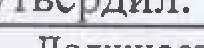 ия	Подпись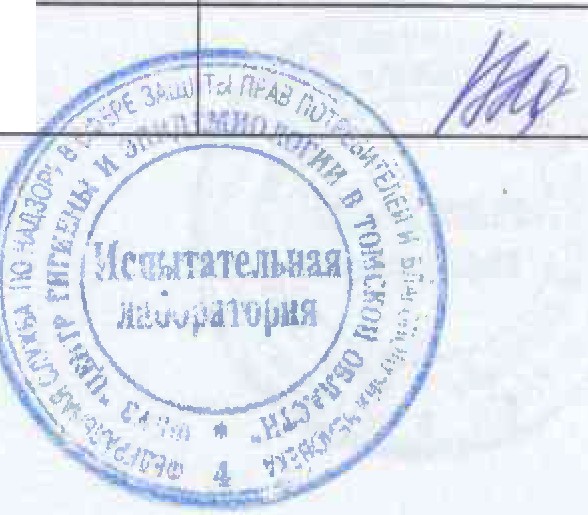 страница..:i   из '/ 	Протокол испытаний не может быть частично воспроизведен без письменного разрешения ИЛ. Результаты относятся только к образцам, прошедшим испытания.Протокол составлен в 3 экземплярах, имеющих одинаковую юридическую силу.Результаты испытаний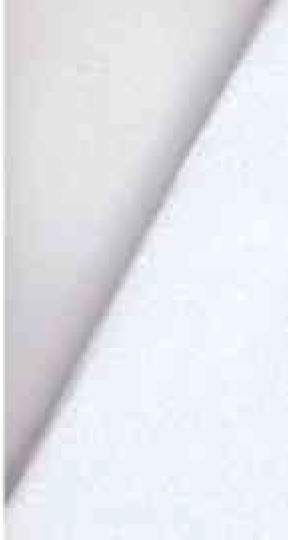 лаборатория физико - химических методов исследований подразделения ИЛ в филиале ФБУЗ «Цещ:р гигиены и эпидемиологии в Томской областю) в Первомайском районе: 636841, РОССИЯ, Томская область,город Асино, ул. АВПУ, 8: +7(382 41) 3-34-04: mfipervomayka@yandex.ru(наименование структурного подразделения испъпательноl! лаборатории, адрес места осуществления деятельности,номер телефона, адрес электронно!! почты)(номер, присвоенный пробе (образцу) при регистрации в лаборатории --2lQ}Код пробы (образца) 1525.13.1.23.03Дата проведения исследований (испытаний), измерений с ]4.03.2023	по 14.03.2023Дата выдачи результата: 16.03.2023результаты утвердил: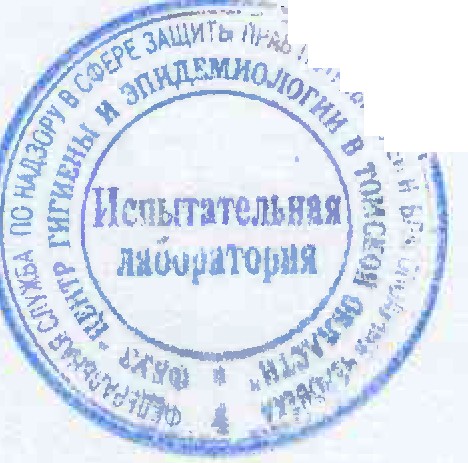 страница _ _t;( 	Протокол испытаний не может быть частично воспроизведен без письменного разрешения ИЛ. Результаты относятся только к образцам, прошедшим испытания.Протокол составлен в 3 экземплярах, имеющих одинаковую юридическую силу.из lf--ФwЕДЕРАЛЬНАЯ СЛУЖБА ПО НАДЗОРУ В СФЕРЕ ЗАЩИТЫ ПРАВ ПОТРЕБИТЕЛЕЙ И БЛАГО! ЮЛУЧИЯ ЧЕЛОВЕКАФедеральное бюджетное учреждение здравоох ранения«Центр гигиены и эпидемиологии в Томской обласТИ>) (ФБУЗ «Центр гигиены и эпидемиол огии в Томской области»)Юридический адрес: 6340 12 , РОССИЯ, Томская область, Томск , ул. Елизаровых, 42Телефон, факс: +7 (3822) 54-09-27: e-mail: t c gsen@ ma i!.toms kne t.ruИспытательная лабораторияФедерального бюджетного учреждения здравоохранент1«Центр гигиены и зпидем1-юлоп1и в Томской областю) Уникальный номер записи об аккредитации в реестре аккредитованных лиц RA.RU.510118Адреса места осуществления деятельност11: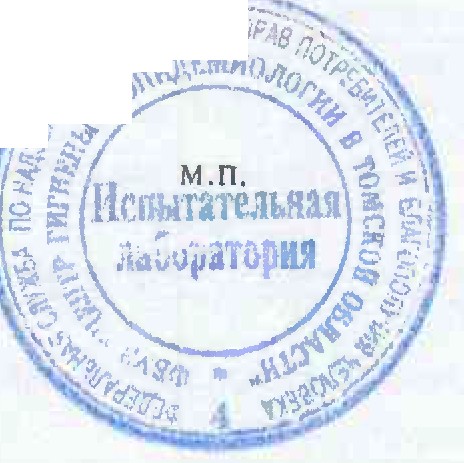 УТВЕРЖДАЮЗаведующая лабораторией микробиологических исследований- врач-  абкте р		,л В.А.Лабунец22 марта 2023 г.636841, РОССИЯ , Томская область, Асиновск11й район, город Асино , ул. АВ ПУ, 8* 636841, РОССИЯ, Томская область: Асиновски й район, горо д Асино, ул. АВПУ , 8**63684 !, РОССИЯ, Томская область, Асиновский paiioн. город Асино, ул. АВПУ,8***Телефон: +7 (3822) 54-09-28, e-шaiJ: oopse sto@ma il.юmskn et. ruПРОТОКОЛ ИСПЫТАНИЙ Хо ПО0000885Дата регистраuии (выда•rи) протокола:Сведения об образuе:-2-2 .ма.r т.а.20с2.3 .г. -------------------------Наименование образца испытаний:	вода питьевая централизованного водоснабженияНД на продукцию. срок годности {при наличии):Сведения об изготовителе:(наименование, юри щ-1чесю1i! и факт1р1еск11li адрес \lccтn осуществления дсяте,1ыюстн, для фю ич ескоrо тша  -  иниш1алы. фамит 1  . почто11ыВ адрес)Дата изготовления:	2.5. Номер партии:	 	2.6. Объем  партии :	--------------2.7.Количество образца на объекте: -- --------Внешний вид образца лри доставке, упаковка: стекл янны е бутылки, целостность не нарушенаКоличество переданных единиц для испытаний {объем, вес): 1 х 0,5 л; 1 х 2,0 л2.1 О. Дата и время отбора образца:	14.03. 2023 11:30l \. Дата и время доставки образца:	1 4.03.2023   1 5:00	 	                                                                                                        2.12. Код образца:	1522 .12. l .23.03; 15 2 2. 13. \. 23.03Сведения об отборе:НД на методику отбора (при отборе специалистами ИЛ); реквизиты Акта отбора/Акта приема-передачи проб (образцов):ГОСТ Р 59024-2020 "Вода. Общие требования к отбору проб" , Акт отбора проб (образцов) № 042 140 3231 4Место отбора образца:Водонапорная баш ня станции "Водолей", Томская обл 1сть, Первомайский район, п.Улу-Юл, ул.Железнодорожная, №3 а. Юридическое лицо, ИП или фю ич еское лицо , у ко торого отбир ались образцы :МУП "Жилкомхоз" Томская область, Первомайский район, п.У лу-Юл, Комарова, №26(для юридических лиц - 11аим енование, юрид ический адрес. для ф1пических лиц- инициалы. фамилия. по•по"ыn iuipcc)Ф.И.О., должность специалиста, отобравшего/принявшего пробы: И.Н.Румянцева, Инженер-лаборантУсловия доставки:	сумка-термос, t +4 °С•-  iuipec места осушеств,1е11,1» дс,rтслыюсп1 1 ю; раз;1слсни н. 111ювод111J1 t1с1·u отбор;• - адрес ме<.,а осуществлен11я лсятслыюст1t rю нrа·1деле11ия. 11ро  од11Rшеrо офо, р, 1.-1е1111е едИ1111rо протокола;•••  - адрес места осуществ лс1т  я дся 1 еJ1ь11ости 1 ю,1,рюделени я. проио1, 1шщсго исс1. е;юк 11ня (11с11 ытшmя), измерени я;•••• - лаборатория не несет ответствснност11 за .1ш1ную инф ормаци ю и (",ТаД111uотбора образцов.Протокол испытаний не может быть •1астн•1 но воспроизведен без письменного разрешения ИЛ.Результаты относятся только к образцам, проwедш11м испыта11ия.Протокол составлен в 3 экземплярах. имеющих ОJ.(инаковую юридическую силу.Код образuа: 1522.12.1.23.03; 1522.13.1.23.03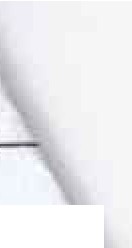 Сведения о заказчике :Наименование (инициалы, фамилия д11я физического лица) ; юридич еский и фактический адрес места осуществления деятельности (адрес регистрации д11я фазического лица); телефон, адрес электронной почты (при наличии):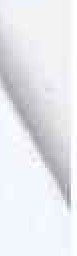 МУП "Жилкомхоз" Томская область, Первомайский район, п.Улу-Юл, Комарова, №264.2. ИНН/ОГРН (д11я юриди,1ескоrо лица):	 7012004958/1057005440964	Основание проведения исследованиil (испы таш1й):Заявление № 22 от 12 января 2023 r. (вх. № 70-20/22-2023 от 12.01 . 2023)(план СГМ. рс:квизитт,1 По ручен11я/заяоле1шя (доrоворil)/контрактн с указан 1ем вхоляшеrо 1юмерi1 в скобках)Условия хранения: соблюдены и соответстпуюi требования м к условиям хранения данного вида образцаДополнительные сведения :СанПиН 1.2.3685-21 "Гигиенич еские норматив ы и требования к обеспечению безопасности и (или) безвредности д11я человека факторов среды обитания"Специалист испытательной лаборатории, ответственный за оформл оператор ЭВМе протокола:Е.В.Лексина(должность)	(110дпись)с111н111ща ,.t.,,,- 1п t_Протокол испытаний не может бь1ть частично воспроизведС11 без письменно го rазрешен11я  ИЛ. Результа ты относятся только к fJбразц  м. П рfJ шедu111м 11сп L11ш111я.Пр отокол составлt н в 3 жземпля рах. ftмеющи х од1111аковую юр1щи•1сскую силу.Результаты испытаний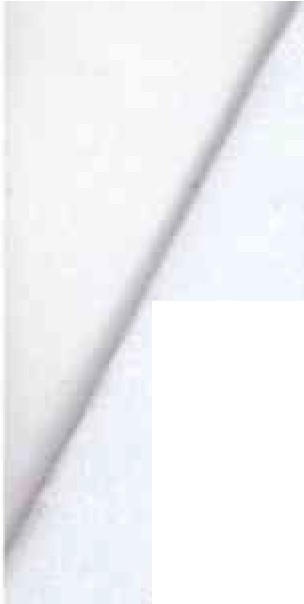 лаборатория микробиологических исследований подразделения ИЛ в филиале ФБУЗ «Центр гигиены и эпидемиологии в Томской области» в Первомайском районе,636841,РОССИЯ,Томская область,Асиновский район.город Асино, ул. АВПУ, 8 8-38(241)3-34-04, Jaboratory_asino@mail.ru(номер, присвоенный пробе (образцу) при регистрации в лаборатории 1357)Код образца: 1522.12.1.23.03Дата проведения исследований (испьпаний), измерений:	с 14.03.2023 по 17.03.2023 Дата выдачи результатов: 17.03.2023Рез льтаты утве дил: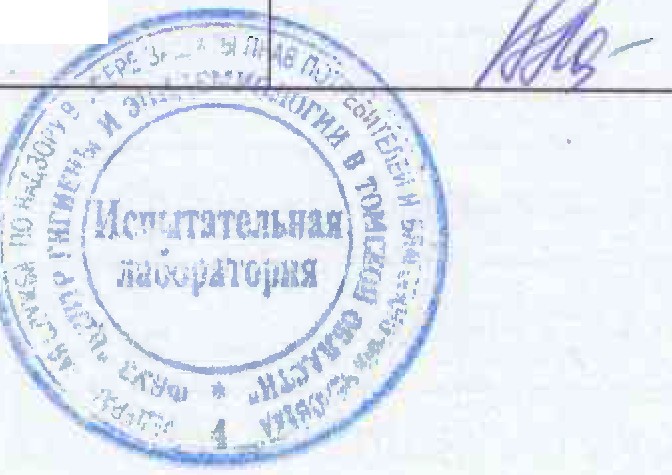 страница	из 'J 	Протокол испытаний не может быть частично воспроизведен без письменного разрешения ИЛ. Результаты относятся только к образцам, прошедшим испытания.Протокол составлен в 3 экземплярах, имеющих одинаковую юридическую силу.Результаты испьпанийлаборатория физико - химических методов исследований подJ)азделения ИЛ в филиале ФБУЗ «Центр гигиены и эпидемиологии в Томской области» в Первомайском районе: 636841. РОССИЯ. Томская область.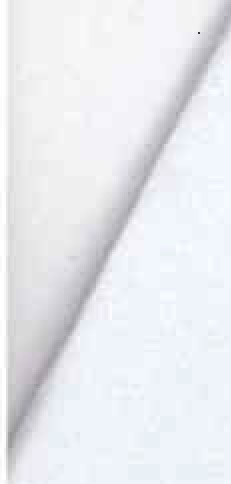 rород Асино, ул. АВПУ. 8: +7(382 41) 3-34-04: mfipervomayka@yandex.ru (наименование структурного подразделения испьrrательной лаборатории, адрес места осуществления деятельности,номер телефона, адрес электронной почrы)(номер, присвоенный пробе (образцу) при регистрации в лаборатории..22L)Код пробы (образца) 1522.13.1.23.03Дата проведения исследований (испьпаний), измерений с 14.03.2023 Дата выдачи результата: 22.03.2023Рез льтаты	ве дил: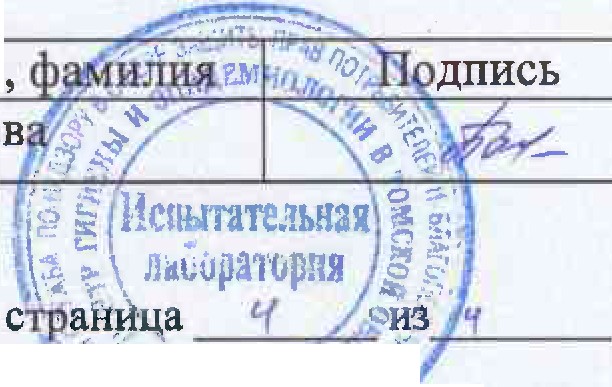 по 22.03.2023Протокол испытаний не может быть частично воспроизведен без письмеРезультаты относятся только к образцам, прошедшим испы	,	,/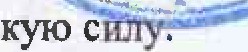 Протокол составлен в 3 экземплярах, имеющих одинаковую юридичесФЕДЕРАЛЬНАЯ СЛУЖБА ПО НАДЗОРУ В СФЕРЕ ЗАЩИТЫ ПРАВ ПОТРЕБИТЕЛЕЙ И БЛАГОПОЛУЧИЯ ЧЕЛОВЕКАФедеральное бюджетное учреждение здравоохране ния«Центр гиги ены и эпидемиологии в Томской области» (ФБУЗ «Центр гигиены и эпидемиологии в Томской области»)Юридический адрес: 634012, РОССИЯ, Томская область, Томск, ул. Елизаровых, 42Телефон, факс: +7 (3822) 54-09-27; e-mail: tcgsen@mail.tomsknet.ruИспытательная лабораторияФедерального бюджетного учреждения здравоохранения<(Центр гигиены и эпидемиологии в Томской област11» Уникальный номер записи об аккредитации в реестре аккредитованных лиц RA .RU .51 011 8Адреса места осуществления деятельности:УТВЕРЖДАЮЗаведующая лабораторией микробиологических исследований- врач-бактериол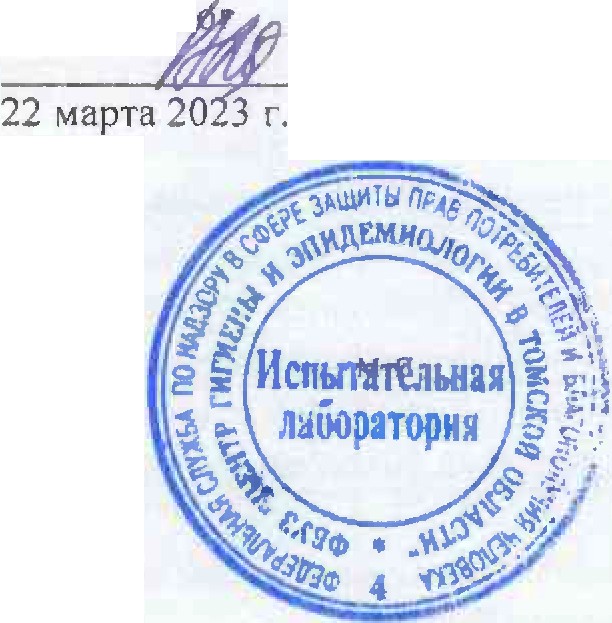 В.А.Лабунец636841, РОССИЯ, Томская область, Асиновский район, город Асино, ул. АВПУ, 8* 636841, РОССИЯ, Томская область, Асиновский район, город Асино, ул. АВПУ, 8**636841 , РОССИЯ, Томская область, Асиновский район, город Асино, ул. АВПУ,8***Телефон: +7 (3822) 54-09-28, e-mail: oopsesto@mail.tomsknet.гuПРОТОКОЛ ИСПЫТАНИЙ № ПООООО886Дата регистрации (выдачи) протокола:Сведения об образце:22 марта 2023 г.Наименование образца испытаний:	вода питьевая централизованного водоснабженйяНД на продукцию, срок годности (при нали11 ии) :Сведения об изготовителе:(наименование, юрид11ческий и фактический адрес места осущ1ествле1111я деятель11ости. для физического лица- инициа.1ы, фамилия, почтовый адрес)Дата изготовления:	 	2.5. Номер партии:2.6. Объем партии:	 	2.7.Количество образца на объекте: _- 	_Внешний вид образца при доставке, упаковка: стеклянные бутылки, целостность не нарушенаКоличество переданных единиц для испытаний (объем, вес): 1 х 0.5 л: 1 х 2,0 л2.1 О. Дата и время отбора образца:	1 4.03.2023 11 :45	2. l l. Дата и время доставки образца:	 14.03.2023 15:00	                                                                                           2.12. Код образца:	1523.12.1.23.03; 15 23.13.1.23.03Сведения об отборе:НД на методику отбора (при отборе специалистами ИЛ); реквизиты Акта отбора/Акта приема-передачи проб (образцов):ГОСТ Р 59024-2020 "Вода. Общие требования к отбору проб", Акт отбора проб (образцов) № 04214032314Место отбора образца:Скважина, Томская область, Первомайский район, n.Улу-Юл, ул.Железнодорожная, №30/2Юридическое лицо, ИП или физическое лицо, у которого отбирались образцы:МУП "Жилкомхоз" Томская область, Первомайский район, п.Улу-Юл, Комарова, №26(для юридических лиц - наименоваю1е, юридический адрес, для физических лиц - инициалы, фамилия, почтnвыn адрес)Ф.И.О., должность специалиста, отобравшего/принявшего пробы: И.И.Румянцева, Инженер-лаборантУсловия доставки:	сумка-термос, t +4 °С•- адрес места осуществлен11я деятелыюсти подразделения , r роводившеrо отбор;**- адрес места осуществлеш1я деятелыюстн подразделсн11я. оропG1111вшего nфnрмлс11ие ед1111ого пр отокола;••• - адрес места осуществления деятелыюст11 подразделения, про нодившег о исследов ния (ис11ытщ111я), измерения;•••• - лаборатория не несет ответстве11ност11 за данную информацию и стадшо uтборd обрюцон.Протокол ис11ытаний не может быт , части• но воспроизведен без ш1с1,менного разрешения ИJIРезультаты оnюсятся только к образцам, прошедшим ис11ыта11ня.Протокол сщ-тавлен в 3 экземплярах, имеющих одинаковую юридическую с лу.Код образца: 1523.12.1.23.03; 1523.13.1.23.03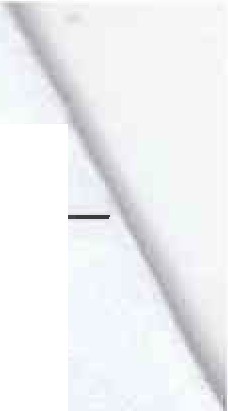 Сведения о заказчике:Наим енование (инициалы. фамилия для физического лица); юридический и фактический адрес места осуществления деятельности (адрес регистрации для физического лица ); телефон, адрес электронной почты (при наличии):МУП "Жилкомхоз" Томская область, Первомайский район, n.Улу-Юл, Комарова, №264.2. ИНН/ОГРН (для юридического лица):	 7012004958/1057005440964	Основание проведения исследований (испытан11й):Заявление № 22 от 12 января 2023 г. (вх. № 70-20/22-2023 от 12.01.2023)(план СГМ, реквизиты Поручения/заявл ения (договора)/контракта с указанием вхолящего номера в скобках)Условия хранения: соблюдены и соответствуют требованиям к условиям хранения данного вида образцаДополнительные сведения:СанПиН 1.2.3685-2 l "Гигиенические нормативы и требования к обеспечению безопасности и (или) безвредностидля человека факторов среды обитания"Специалист испытательной лаборатории, ответственный за оформле оператор ЭВМ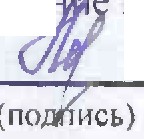 (должностъ)протокола:Е.В.Лексинастраница ..(,. из LПротокол испытаний не может быть частично воспроизвед н без письменного разрешения ИЛ. Результаты относятся только к образцам, прошедшим испытания.Протокол составлен в 3 экземплярах, имеющих одинаковую юридическую силу.Результаты испытаний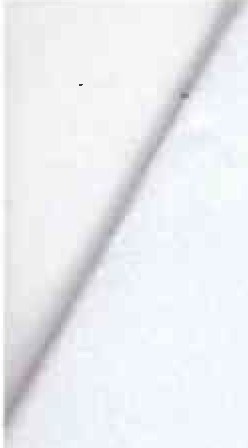 лаборатория микробиологических исследований подразделения ИЛ в филиале ФБУЗ «Центр гигиены и эпидемиологии в Томской области» в Первомайском районе,636841,РОССИЯ,Томская область,Асиновский район,rород Асино, ул. АВПУ, 8 8-38(241)3-34-04, laboratory_asino@mail.ru(номер, присвоенный пробе (образцу) при регистрации в лаборатории 1358)Код образца: 1523.12.1.23.03Дата проведения исследований (испытаний), измерений: с 14.03.2023 по 17.03.2023 Дата вьщачи результатов: 17.03.2023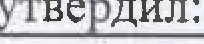 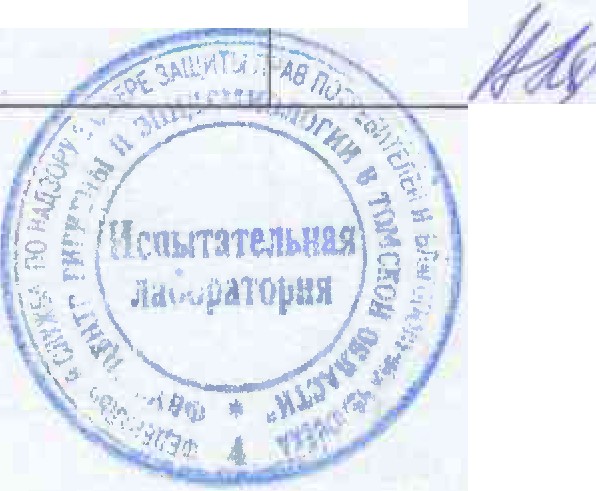 страница	из LПротокол испытаний не может быть частично воспроизведен без письменного разрешения ИЛ. Результаты относятся только к образцам, прошедшим испытания.Протокол составлен в 3 экземплярах, имеющих одинаковую юридическую силу.Результаты испьпаний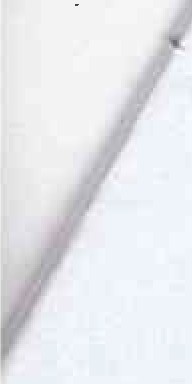 лаборатория физико - химических методов исследований подразделения ИЛ в филиале ФБУЗ «Центр гигиены и эпидемиологии в Томской области» в Первомайском районе: 636841, РОССИЯ, Томская область,город Асино, ул. АВПУ. 8: +7(382 41) 3-34-04: mfipervomayka@yandex.ru(наименование структурного подразделения испытательной лаборатории, адрес места осуществления деятельности,номер телефона, адрес электронной почты) .(номер, присвоенный пробе (образцу) при регистрации в лабораторииКодпробы (образца)  1523.13.1.23.03Дата проведения исследований (испьrrаний), измерений с 14.03.2023	по 22.03.2023 Дата выдачи результата: 22.03.2023Рез льтаты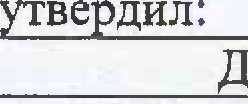 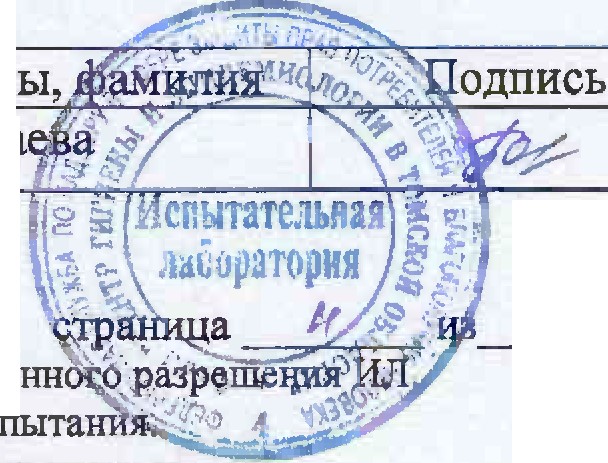  ч	Протокол испытаний не может быть частично воспроизведен без письме Результаты относятся только к образцам, прошедшим исПротокол составлен в 3 экземплярах, имеющих одина1<овую юридическую силу.ФЕДЕРАЛЬНАЯ СЛУЖБА ПО НАДЗОРУ В СФЕРЕ ЗАЩИТЫ ПРАВ ПО ТРЕБИТЕЛЕЙ И БЛА ГОПОЛ УЧИЯ ЧЕЛОВЕКАФедеральноебюджетное учреждение здравоохранення«Центр гигиены и эпидемиологии в Томской области» (ФБУЗ «Центр гигиены и эпидемиолопш в Томской областю)}Юридический адрес: 634012, РОССИЯ , Томская область, Тuмск, ул. Елизаровых, 42Телефон, факс: +7 (3822) 54-09-27; e-Г!}ail :  tcgsen@ma il.tomskn et.r uИспытательная лабораторияФедерального бюджетного учре ждения здравоохранении«Центр гигиены и эnидемиолопщ в Т омско й областю > Уникальный номер записи об аккредитации в реестре аккредитованных лиц RA . RU .51 О 1 1 8Адреса места осуществлени я деятельности;УТВЕРЖДАЮЗаведующая лабораториейих исследований- врач В.А.Лабунец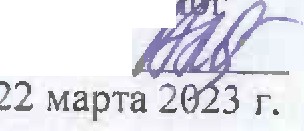 636841, РОССИЯ, Томская область, Асиновский рnйон. город Асино, ул. АВПУ , 636841, РОССИЯ, Томская область, Асиновский район, город Асино, ул. АВПУ, 8**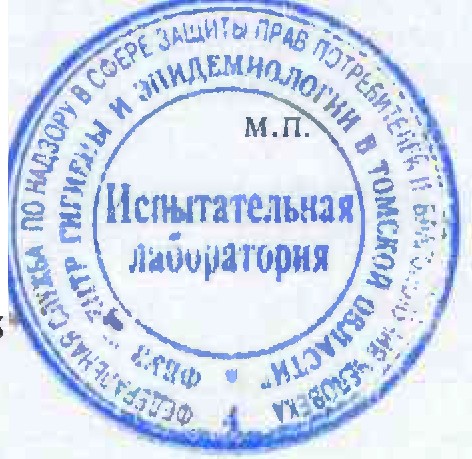 636841, РОССИЯ , Томская область, Асиновский район. город Асино, ул. АВПУ ,8***Телефон: +7 (3822) 54-09-28. e-mai 1: oopsesto@шail .to,nskn et.r uПРОТОКОЛ ИСПЫТАНИЙ № ПООООО887I. Дата реrистрацни (выдачи) протокола:Сведения об образце:22 марта 2023 г.Наименование образца испытаний:	вода питьевая централизованного водоснабженияНД на продукцию , срок годности (при наличии):. Сведения об изготовителе:(1нн м е1юва нш.:. юрнд ичес ю111 и факт ичесю1!i адрес места осущестн: н: ния  деяте.1ыюсти, д.,1 я фи:щч.:с,ю rо J1и1.ш -  нници а.1 ы. фамн.1ия,  rючтовыi i 11Дрес)Дата изготовления:	 	2.5. Номер партии:2.6. Объем партии:	 	2.7.Количес тво образца на объекте: _- 	Внешний вид образца при доставке, упаковка: стеклянные бутылки, целостность не нарушенаКоличество переданных единиц для испытаний (объем,  вес):  !  х 0,5 л; 1 -х 2,0 л2.1О. Дата и время отбора образца:-1 4-.03-.20-2-3 -1 2-:002.11 . Дата и время доста nки образuа:	 14.03.2023 1 5:00  	 2.12. Код образца:	1 524.12.1.  23.03; 1524.1 3.1.23.03Сведения об отборе :НД на методику отбора (при отборе специалистами ИЛ); реквизиты Акта отбора/Акта приема-пер едачи проб (образцов):ГОСТ Р 59024-2020 "Вода. Общие требования к отбору проб", Акт отбора проб (образцов) № 04214032314Место отбора образца:скважина, Томская область, Первомайски й район. п.Улу-Юл, ул.Железнодорожная, №32Юридическо е лицо. И П или физнческuе л 11110 . у которого отбирались образцы :МУП "Жилкомхоз" Томская облас ть, Первомайский ра йuн, п.Улу -Юл. Комарова, №26(дпя юридических лиц - 1ш име1юо,ш ис. юрид, и ,ески й адрес, дпя физических лиц - 1т нщ1а11ы, фам11д11я, 1ючтоuы 1! адрес)Ф.И.О., должность специалиста, отобравшего/принявш его пр обы: И.Н.Румянцева, Инженер-лаборантУсловия доставки:	сумка-термос, t +4 °С•- адрес места осущс 1вл 11ш1 дс ят ;11, н11стн подразщ:ж 1111>1.  прu водИ ВL1Jего отбор,••-  адрес места осуще"-твлення лснт  :1ыюсп1 11од1, а·шс;1.:н1tя.  11 ро1юд1111шс1·0 оформJ1е11 ис еди,юго 11ротоколп:•••   - адрес места осущсстпле1111я деятст ,1 ю  п 1 ,п, .  рюдс;1с11 ю1.  r1 ронод11 n шег о и, с11едова1111я (испытания),  Н'JМере11ия;• •••  - лаборатори» нс несет от11етствсfllюст11 :ш 1.1а1111ую информаци, к  и стадию 01бора обращов.Протокол 11с11ытщ 1ий не мож,'Т быть часл-1•1 но воспроизведен без п11сьме1tн ого разрешения ИЛ.Результаты относятся только к образцам, прошедшим исnыТ11н11я.Протоко,1составлен в 3 1кземпляр ах, имеющих одинаковую юридическую силу.Сведения о заказчике:Кодобразна: 1524.12.1.23.03; 1524.13.1.23.03Наименование (инициалы. фамилия для фш ическоrо :1ица); юридический и фактический адрес места осуществления деятельности (адрес рег11стращ1 и дЛ Я фю нческ ого лица); телефон, адрес электронной почты (при наличии):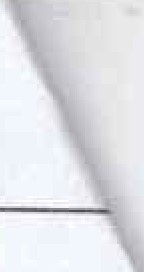 МУП "Жилкомхоз" Томская область, Первомайский район, п.Улу-Юл, Комарова, №264.2. ИНН/ОГРН (дЛя юридич еского лица) :	 7012004958/l 057005440964	Основание проведения ис следова ни й (нспыта ш1й):Заявление № 22 от 12 января 2023 г. (вх. № 70-20/22-2023 от 12.01.2023)(план СГМ. реквю иты  Поручен  1н  i заявлен ия (д()т  вора)/контрш<т а с ука1ю1ие\i  вхо; ящ его 1юмера в скобках)Условия хранения: соблюдены и соответствуют требованиям к условиям хра нения данного вида образцаДоnо· л·нител ьные сведения :СанПиН 1.2.3685-21 "Гигиенические нормативы и требования к обеспеч ению безопасности и (или) безвре дности дЛя 'человека  факторов среды обитаю1я"Специалист испытательной лаборатории, ответственный за оформ оператор ЭВМ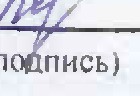 (долж,юсть)страница № из ..J  Пр отокол испытаний 11с может быть част11ч110 воспро юnеден без n11cь.\-lc11нoro ра:1решевия И Л.Резул ьтаты (>ТIЮ(;ЯТСЯ  -олыю к ()61ж  щам, пр ошедшим  испытu11ия.Протокt1л состю1лс11 в J  ,юсмпл яр ах, щ1 ющих одиваковую  юридическую сн,1у.Результаты испытаний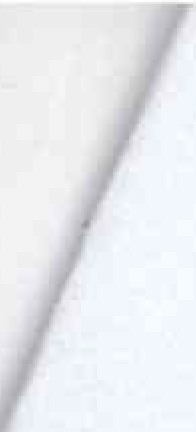 лаборатория микробиологических исследований подразделения ИЛ в филиале ФБУЗ «Центр гигиены и эпидемиологии в Томской области» в Первомайском районе,636841,РОССИЯ,Томская область,Асиновский район.город Асино, ул. АВПУ, 88-38(241)3-34-04, laboratory_asino@mail.ru(номер, присвоенный пробе (образцу) при регистрации в лаборатории 1359)Код образца: 1524.12.1.23.03Дата проведения исследований (испытаний), измерений: с 14.03.2023 по 17.03.2023 Дата выдачи результатов: 17.03.2023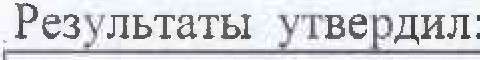 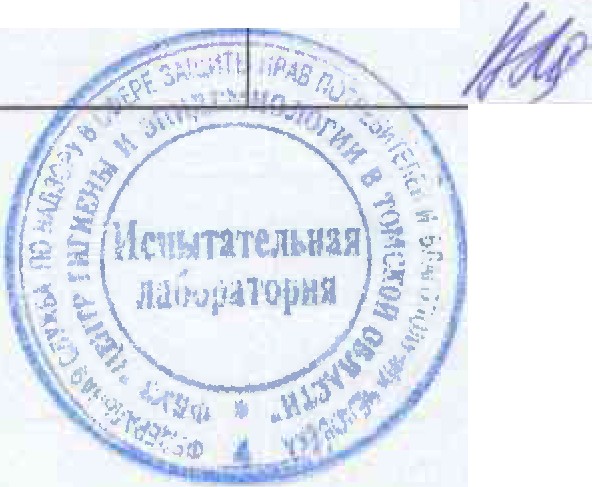 страница	из Протокол испытаний не может быть частично воспроизведен без письменного разрешения ИЛ.Результаты относятся только к образцам, прошедшим испытания.Протокол составлен в 3 экземплярах, имеющих одинаковую юридическую силу.Результаты испытанийлаборатория физико - химических методов исследований пош,азделения ИЛ в филиале ФБУЗ «Центр гигиены и эпидемиологии в Томской области» в Первомайском районе: 636841, РОССИЯ. Томская область,город Асино, ул. АВПУ, 8: +7{382 41) 3-34-04: mfipervomayka@yandex.ru (наименование структурного подразделения испытательной лаборатории, адрес места осуществления деятельности,номер телефона, адрес электронной почты)(номер, присвоенный пробе (образцу) при регистрации в лаборатории-22.2jКод пробы (образца) 1524.13.1.23.03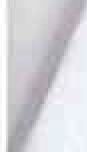 Дата проведения исследований (испытаний), измерений с 14.03.2023Дата выдачи результата: 22.03.2023Рез льтаты	ве дил: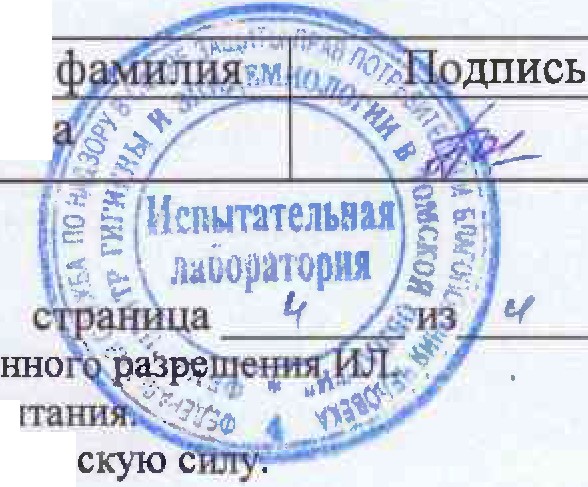 Протокол испытаний не может быть частично воспроизведен без письме Результаты относятся только к образцам, прошедшим испъПротокол составлен в 3 экземплярах, имеющих одинаковую юридичепо 22.03.2023-.ФЕДЕРАЛЬНАЯ СЛУЖБА ПО НАДЗОРУ В СФЕРЕ ЗАЩИТЫ ПРАВ ПОТРЕБИТЕЛЕЙ И БЛАГОПОЛУЧИЯ ЧЕЛОВЕКАФедеральное бюджетное учреждение здравоохранения«Центр гигиены и эпидемиологии в Томской области» (ФБУЗ <<Центр гигиены и эпидемиологии в Томской областю►)Юридический адрес: 634012, РОССИЯ, Томская область, Томск, ул. Елизаровых, 42Телефон, факс: +7 (3822) 54-09-27; e-mail: tcgsen@mail.tomsknet.ruИспытательная лабораторияФедерального бюджетного учреждения здравоохранения«Центр гигиены и эпидемиологии в Томской области» Уникальный номер записи об аккредитации в реестре аккредитованных лиц RA.RU.51О118Адреса места осуществления деятельности:УТВЕРЖДАЮЗаведующая лабораторией микробиологических исследований- врач-бактерВ.А.Лабунец31 мар-iа2озr.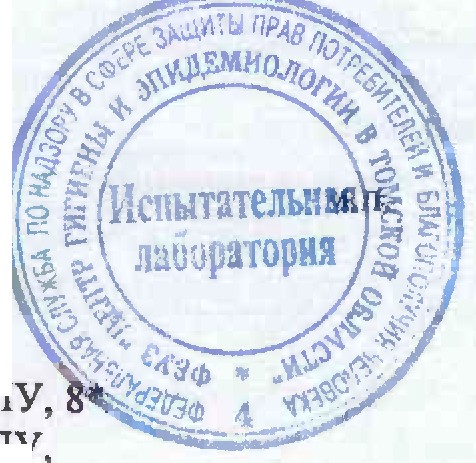 .636841, РОССИЯ, Томская область, Асиновский район, город Асино, ул. АВ 636841, РОССИЯ, Томская область, Асиновский район, город Асино, ул. АВП ,8••636841, РОССИЯ, Томская область, Асиновский район, город Асино, ул. АВПУ,8•••Телефон: +7 (3822) 54-09-28, e-mail: oopsesto@mail.tomsknet.ruПРОТОКОЛ ИСПЫТАНИЙ № ПООООIОЗОДата регистрации (выдачи) протокола:Сведения об образце:31 марта 2023 r.Наименование образца испытаний:	вода питьевая централизованного водоснабженияНД на продукцию, срок годности (при наличии):Сведения об изготовителе:(наименование, юридический и фактический адрес места осуществления депельности,для физического лица- инициалы, фамили11, почтовы!! цдрес)Дата изготовления:	2.5. Номер партии:	 	2.6. Объем партии :	------------- 2. 7.Количество образца на объекте: --  -------Внешний вид образца при доставке, упаковка: стеклянные бутылким, целостность не нарушенаКоличество переданных единиц для испытаний (объем, вес): 1 х 0,5 л; 1 х 0,5 лl0. Дата и время отбора образца:	28.03.2023 09:302. l l. Дата и время доставки образца:	 28.03.2023  15:00	                                                                                              2.12. Код образца:	1886.12.1.23.03; 1886.13.1.23.03Сведения об отборе:НД на методику отбора (при отборе специалистами ИЛ); реквизиты Акта отбора/Акта приема-передачи проб (образцов):ГОСТ Р 59024-2020 "Вода. Общие требования к отбору проб", Акт отбора проб (образцов) № 04228032305Место отбора образца:Водопроводная колонка, Томская область, Первомайский район, п.Улу-Юл, ул.Гагарина, №6Юридическое лицо, ИП или физическое лицо, у которого отбирались образцы:МУП "Жилкомхоз" Томская область, Первомайский район, п.Улу-Юл, Комарова, №26(дЛя юридических лиц - наименование, юридический цдрес, дЛЯ физических лиц- инициалы, фамилия, почтовый адрес)Ф.И.О., должность специалиста, отобравшего/принявшего пробы:И.Н.Румянцева, Инженер-лабор..а..н..т....,._......;.	_Условия доставки:	сумка-термос, t +4 °С•- адрес места осуществления деятельности nодразделенИJI, проводившего отбор;**·адрес места осуществления деятельности nодразделенИJI, проводившего оформление единого протокола;••• - адрес места осуществления деятельности подразделения, проводившего исследования (испытания), измерения;•• •• - лаборатория не несет ответственноеп1за данную информацию и стадию О'Тбора образцов.Протокол испытаниА не может быть частично воспроизведен без письменного разрешения ИЛ. Результаты относятся только к образцам, прошедшим испытания.Протокол составлен в 3 экземплярах, имеющих одинаковую юридическую силу.Сведения о заказчике:Код образца: 18 86.12.1.23.03; 1886.13.1.23.03Наименование (инициалы, фамилия для физического лица); юридический и фактический адрес места осуществления деятельности (адрес регистрации для физического лица); телефон, адрес электронной почты наличии):	·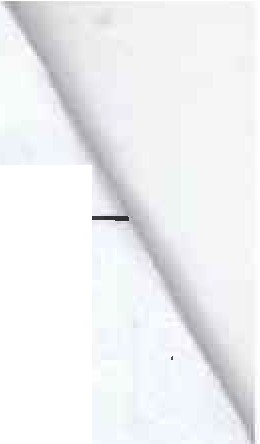 МУП "Жилкомхоз" Томская область, Первомайский район, п.Улу-Юл, Комарова, №264.2. ИНН/ОГРН (для юридического лица):	 7012004958/1057005440964	Основание проведения исследований (испытаний):Заявление № 22 от 12 января 2023 r. (вх. № 70-20/22-2023 от 12.01.2023)(план СГМ, реквизиты Поручения/заявления (доrовора)/контракrа с указанием входящего номера в скобках)Условия хранения: соблюдены и соответствуют требованиям к условиям хранения данного вида образцаДополнительные сведения:СанПиН 1.2.3685-21 "Гигиенические нормативы и требования к обеспечению безопасности и (или) безвредностидля человека факторов среды обитания"Специалист испытательной лаборатории, ответственный за оформле	е протокола:оператор ЭВМ	Е.В.Лексина(должность)	(подпись)страница ½	з LПротокол испытаниl! не может быть чаС111чно воспроюведен без письменного разрешениа ИЛ. Результаты относятся только к образцам, прошедшим испытания.Протокол составлен в З зкзс:мnлярах, имеющих одинаковую юридическую силу.Р.:зуп ьта ты испьпаний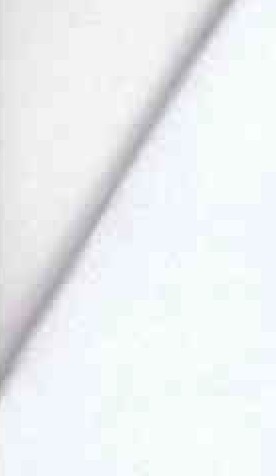 лаборатория микробиолог и ческих исследований подразделения ИЛ в филиале ФБУЗ «Центр гигиены и эпи дем иологи и в Томской области» в Первомайском районе,636841,РОСС:ИЯ,Томская  облr сть,Лсиновский район,город Асино, ул. АВПУ, 8 8-38(24 1 )3-34-04, laboratory_asino@mail.ru(номер, присвоенны  й  пробе (образцу)  при  регистрации  в лаборатории 1684)Код образца: 1886.12.1.23.03Дата проведения исследований (исш,п  ,1111 й), измерений:	с 28.03.2023  по  31.03.2023 Дата выдачи результатов: 31.03.2023Должность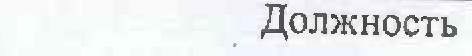 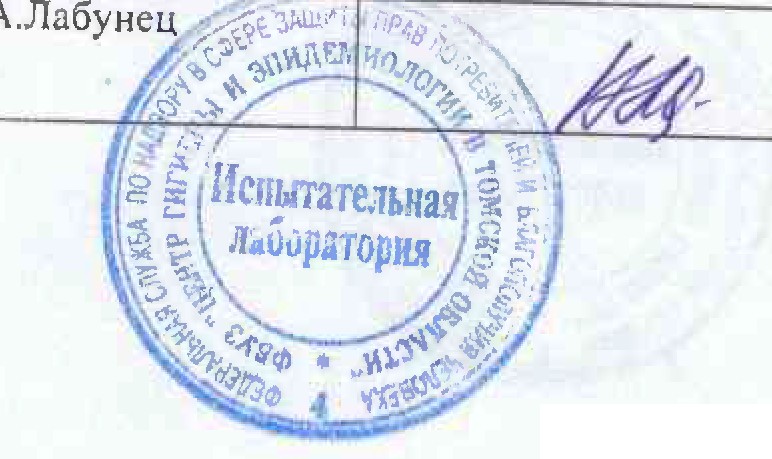 Заведующий лабораторией (ynoJН\0\1 1 1.:, о,· ,страни цаL	из_ 'f 	Протокол испы таний не может бып. ч,к ти чн о воспроизведен без письменного разрешения ИЛ.Результаты относятс Проток ол составлен в '3 эr,.o к образцам, прош едшим испытания.х, имеющих одинаковую юридическую силу.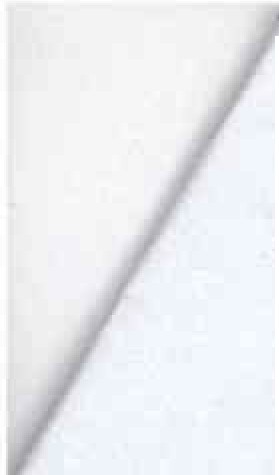 (номер, присвоенный пробе (образцу) при регистрации в лаборатории	633)Код пробы (образца) 1886.13.1.23.03Дата проведения исследований  (испытаний), измерений с  28.03.2023	по	28.03.2023Дата выдачи результата: 30.03.2023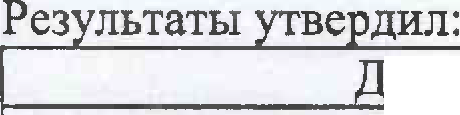 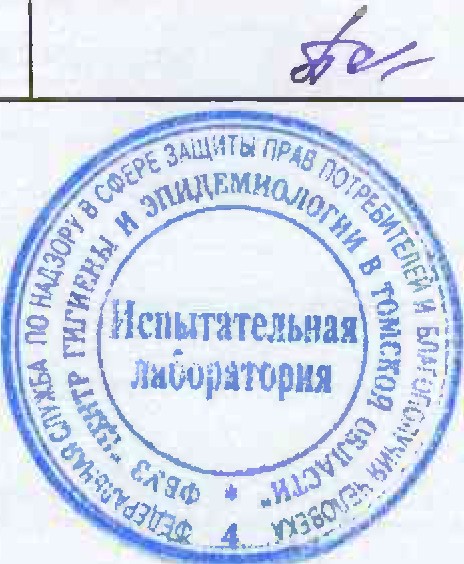 страница  	 ч.:.   _ из	уПротокол испытаний не может быть частично воспроизведен без письменного разрешения ИЛ. Результаты относятся только к образцам, прошедшим испытания.Протокол составлен в 3 экземплярах, имеющих одинаковую юридическую силу.- ФЕДЕРАЛЬНАЯ СЛУЖБА ПО НАДЗОРУ В СФЕРЕ ЗАЩИТЫ ПРАВ ПОТРЕБИТЕЛЕЙ И БЛАГОПОЛУЧИЯ ЧЕЛОВЕКАФедеральное бюджетное учреждение здравоохранения«Центр гигиены и эпидемиологии в Томской областю► (ФБУЗ «Центр гигиены н эпидемиологии в ТомскоЯ областю►)Юридический адрес: 634012, РОССИЯ, Томская область, Томск, ул. Елизаровых, 42Телефон , факс: +7 (3822) 54-09-27; e-mail: tcgsen@mail.tomsknet.ruИспытательная лабораторияФедерального бюджетного учреждения здравоохранения«Центр гигиены и эпидемиологии в ТомскоП области» Уникальный номер записи об аккредитации в реестре аккредитованных лиц RA.RU.51О118Адреса места осуществления деятельности :УТВЕРЖДАЮЗаведующая лабораторией микробиологических исследований- врач- ба ктреи-	 		Qt!1!,_	В.А.Лабунец31 марта 202..,.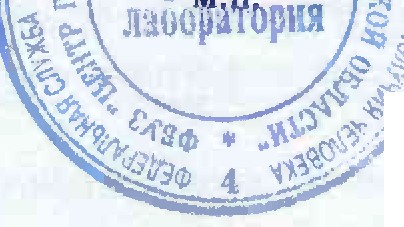 - 1;,С"· 1,:--636841, РОССИЯ, Томская область, А иновский район, город Асино, ул. АВПУ, 8* 636841, РОССИЯ, Томская область, Асиновский район, город Асино, ул. АВПУ, 8**636841, РОССИЯ, Томская область, Асиновский район, город Асино, ул. АВПУ,8***Телефон: +7 (3822) 54-09-28, e-mail: oopsesto@mail.toms knet.ruф  4 '4ПРОТОКОЛ ИСПЫТАНИЙ N!! ПОООО1031Дата регистрации (выдачи) протокола:	 31 марта 2023·г.	Сведения об образце:Наименование образца испытаний:	вода питьевая цеmрализованного водоснабженияНД на продукцию, срок годности (при наличии):Сведения об изготовителе:(наименование, юрНДJ1чсскиR и фактическиR адрес места осуществления деятельности,для физического лица - инициалы, фамилия , nочтовыR адрес)Дата изготовления:	2.5. Номер партии:	 	2.6. Объем партии :	------------- 2.7.Количество образца на объекте: --  -------Внешний вид образца при доставке, упаковка: стеклянные бутылки, целостность не нарушенаКоличество переданных единиц для испытаний (объем, вес): 1 х 0,5 л; 1 х 0,5 л 2.1О. Дата и время отбора образца:	28.03.2023 09:452.11.  Дата  и время доставки образца:	 28.03.2023   11:00	                                                                                                   2.12. Код образца:	18 87.12.1.23.03; 18 87.13.1.23. 03Сведения об отборе:НД на методику отбора (при отборе специалистами ИЛ); реквизиты Акта отбора/Акта приема-передачи проб (образцов):	·ГОСТ Р 59024-2020 "Вода. Общие требования к отбору проб", Акт отбора проб (образцов) № 04228032305Место отбора образца:Водопроводная колонка, Томская область, Первомайский район, п.Улу-Юл, ул.Железнодорожная, №18Юридическое лицо, ИП или физическое лицо, у которого отбирались образцы:МУП "Жилкомхоз" Томская область, Первомайский район, п.Улу-Юл, Комарова, №26(для юридических лиц- наименование, юридическиR адрес, для физических лиц - инициалы, фамилия, nочтовыR адрес)Ф.И.О., должность специалиста, отобравшего/принявшего пробы: И.Н.Румянце ва, Инженер-лаборантУсловия доставки:	сумка-термос, t +4 °С*- адрес места осуществления деятельности подразделения, nроводившеrо отбор;••· адрес меств осуществления деятельностн подразделенш1, проводившего оформление единого проrокола;••• - адрес места осуществления деятельности подразделения, проводившего исследования (испытания) , измерения;•••• -лаборатория не несет <JfВетственности за данную информацию и стадию отбора образцов.Протокол исnытаниll нс может быть частично воспроизведен без письменного разрешения ИЛ. Результаты О'Пlосятся только к образцам, прошедшим испытания.Протокол составлен в 3 экземплярах, имеющих одинаковую юридическую силу.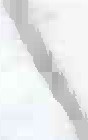 Сведения о заказчике:Код образца: 1887.12.1.23.03; 1887.13.1.23.03Наименoвание (инициалы, фамилия для физического лица); юридический и фактический адрес места осуществления деятельности (адрес регистрации для физического лица); телефон, адрес электронной почты (при наличии):	·МУП "Жилкомхоз; '  Томская область, Первомайский  район, п.Улу-Юл, Комарова, №264.2. ИНН/ОГРН (для юридического лица):	 7012004958/1057005440964	Основание проведения исследований (испытаний):Заявление № 22 от 12 января 2023 г. (вх. № 70-20/22-2023 от 12.О1.2023)(план СГМ, реквизmъ1 Поручения/заявления (доrовора)/контракп. с указанием входящего номера в скобках)Условия хранения: соблюдены и соответствуют требованиям к условиям хранения данного вида образцаДополнительные сведения:СанПиН 1.2.3685-21 "Гигиенические нормативы и требования к обеспечению безопасности и (или) безвредности для человека факторов среды обитания"Специалист испытательной лаборатории, ответственный за оформле	е протокола:оператор ЭВМ	Е.В.Лексина(должность)	(подпись)страница		з LПротокол испытаний не может быть частично воспроизведен без письменного разрешения ИЛ. Результать1 оn осятся -rолько к образцам, прошедшим испытания.Про-rокол составлен в 3 экземплярах, имеющих одинаковую юридическую силу.Результаты  испытаний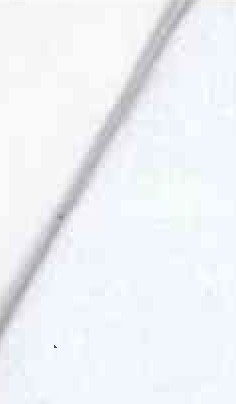 лаборатория микробиологических исследований подразделения ИЛ в фили алеФБУЗ «Центр гигиены и эпидемиологии в Томской области» в Первомайском район е, 636841 ,РОССИЯ ,Томская область,Асиновский район,город Асино, ул. АВПУ , 88-38(241)3-34-04, /abo1·atory_asino@111ail .гu(номер, присвоенный пробе (образцу) при регистрации в лаборатории 1685)Код образца: 1887.12.1.23-.03[Дата проведен ия  исследований (испытаний), измерений:	с 28.03.2023 по З1.03.2023 Дата выдачи результатов: 31.03.2023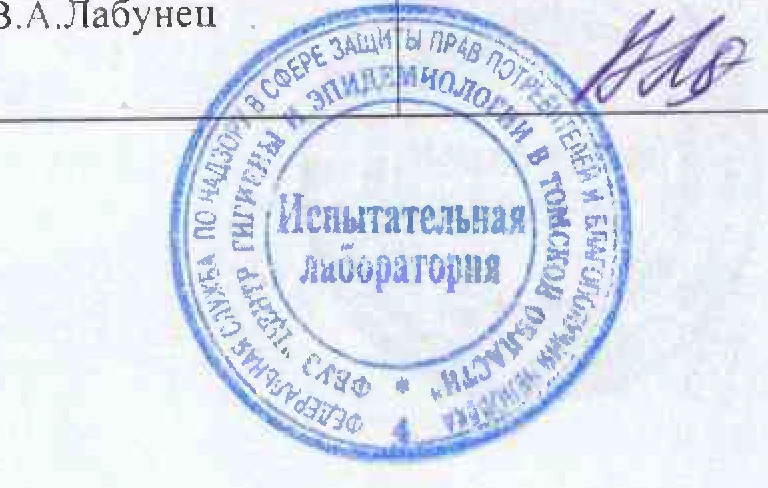 стран 1ща_.1._  из   f:!. 	Протокол испы таний не может быть частично воспроизведен без письменного разрешения 11Л. Результаты относятся только к образцам, прошедшим испы тания.Протокол составлен в 3 экземплярах, имеющих одинаковую юридическую силу.Результаты испьпаний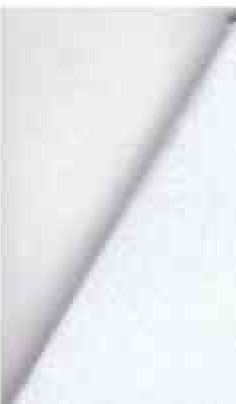 лаборатория физико - химических методов исследований подразделения ИЛ в филиале ФБУЗ «Центр гигиены и эпидемиологии в Томской области» в Первомайском районе: 636841, РОССИЯ, Томская область.город Асино, ул. АВПУ. 8: +7(382 41) 3-34-04: mfipervomayka@yandex.ru(наименование с rрупурноrо подразделения испытательной лаборатории, адрес места осуществления деятельности,номер телефона, адрес электронной почты)(номер,присвоенный  пробе (образцу) при регистрации в лаборатории	634)Код пробы (образца) 1887.13.1.23.03Дата проведения исследований (испшаний), измерений с 28.03.2023	по 28.03.2023Дата вьщачи результата: 30.03.2023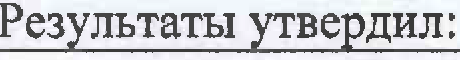 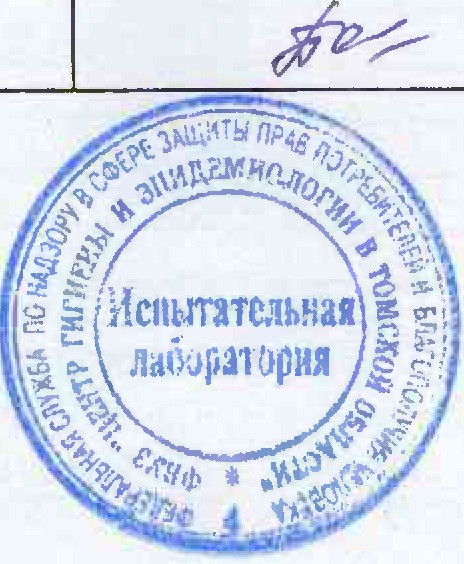 страница _  _lf; 	из '(Протокол испытаний не может быть частично воспроизведен без письменного разрешения ИЛ. Результаты относятся только к образцам, прошедшим испытания.Протокол составлен в 3 экземплярах, имеющих одинаковую юридическую силу.-ФЕДЕРАЛЬНАЯ СЛУЖБА ПО НАДЗОРУ В СФЕРЕЗАЩИТЫ ПРАВ ПОТРЕБИТЕЛЕЙ И БЛАГОПОЛУЧИЯ ЧЕЛОВЕКАФедеральное бюджетное учреждение здравоохранения<<Центр гигиены и эпидемиологии в Томской области» (ФБУЗ «Центр гигиены и эпидемиологии в Томской области>►)Юридический адрес: 634012, РОССИЯ, Томская область, Томск, ул. Елизаровых, 42Телефон, факс: +7 (3822) 54-09-27; e-mail: tcgsen@mail.tomsknet.ruИспытательная лабораторияФедерального бюджетного учреждения здравоохранения«Центр гигиены и эпидемиологии в Томской области» Уникальный номер записи об аккредитации в реестре аккредитованных лиц RA.RU.51О118Адреса места осуществления деятельности :УТВЕРЖДАЮЗаведующая лабораторией микробиологических исследований- врач-бактериол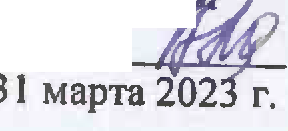 В.А.Лабунец636841, РОССИЯ, Томская область, Асиновский район, город Асино, ул. АВП 636841, РОССИЯ, Томская область, Асиновский район, город Асино, ул. АВП 8**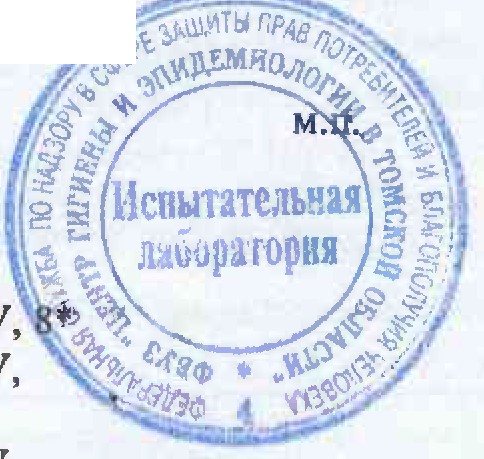 636841, РОССИЯ, Томская область, Асиновский район, город Асино, ул. АВПУ, Телефон: +7 (3822) 54-09-28, e-mail: oopsesto@mail.tomsknet.ruПРОТОКОЛ ИСПЫТАНИЙ .№ ПОООО1032Дата регистрации (выдачи) протокола:Сведения об образце:-31-м-ар=та-2-02-3 r-.  ---------------------Наименование образца испытаний:	вода питьевая централизованного водоснабженияНД на продукцию, срок годности (при наличии):Сведения об изготовителе:(наименование, юриднческиll и фактически!! адрес места осуществления деятельности,для физического лица- инициалы, фамилия, поЧ70вый адрес)Дата изготовления:	2.5. Номер партии:	 	2.6. Объем партии :	------------- 2.7.Количество образца на объекте: --  -------Внешний вид образца при доставке, упаковка: стеклянные бутылки, целостность не нарушенаКоличество переданных единиц для испытаний (объем, вес): 1 х 0,5 л; 1 х 0,5 л 2.1О. Дата и время отбора образца:	28.03.2023 10:002 .l  l.  Дата и время доставки образца:	 28.03.2023   11:00	                                                                                                      2.12. Код образца:	1888.12.1.23.03; 1888.13.1.23.03Сведения об отборе:НД на методику отбора (при отборе специалистами ИЛ); реквизиты Акта отбора/Акта приема-передачи проб (образцов):ГОСТ Р 59024-2020 "Вода. Общие требования к отбору проб", Акт отбора проб (образцов) № 04228032305Место отбора образца:Водопроводная колонка, Томская область, Первомайский район, с.Апсагачево, ул.Центральная, №4Юридическое лицо, ИП или физическое лицо, у которого отбирались образцы:МУП "Жилкомхоз" Томская область, Первомайский район, п.Улу-Юл, Комарова, №26(для юридических лиц - наименование, юридически!! адрес, для физических лиц - инициалы, фамилия, почтовыА адрес)Ф.И.О., должность специалиста, отобравшего/принявшего пробы: И.Н.Румянцева, Инженер-лаборантУсловия доставки:	сумка-термос, t +4 °С•- адрес места осуществления деятельности подразделения, проводнвшеrо отбор;••· адрес места осуществления деятельности подразделения, проводившего оформление еднного протокола;••• - адрес места осуществлениа деятельности подразделения, проводившего исследования (испытаю1я), измерения;•••• -лаборатория не несет О111етственности за данную информацию и стадИЮ отбора образцов.Протокол исnытаниn не может быть чаС11tчно воспроизведен без письменного разрешения ИЛ. Результаты относмтся только к образцам, прошедшим испытания.Протокол составлен в 3 экземплярах, имеющих одинаковую юридическую силу.Сведения о заказчике:Кодобразца: 1888.12.1.23.03; 1888.13.1.23.03Наименoвание (инициалы, фамилия Д/IЯ физического лица); юридический и фактический адрес места осуществления деятельности (адрес регистрации Д11Я физического лица); телефон, адрес электронной почты (при наличии):МУП "Жилкомхоз" Томская область, Первомайский район, п.Улу-Юл, Комарова, №264.2. ИНН/ОГРН (для юридического лица):	 7012004958/1057005440964	Ос110В!1НИе проведения исследований (испытаний):Заявление № 22 от 12 января 2023 r. (вх. № 70-20/22-2023 от 12.01.2023)(план СГМ, реквизиты Поручения/заявления (договора)/коитракта с указанием входящего номера в скобках)Условия хранения: соблюдены и соответствуют требованиям к условиям хранения данного вида образцаДополнительные сведения:СанПиН 1.2.3685-21 "Гигиенические нормативы и требования к обеспечению безопасности и (или) безвредности для человека факторов среды обитания"отокола: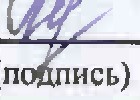 Е.В.Лексинастраниц-а,А,,яз .![_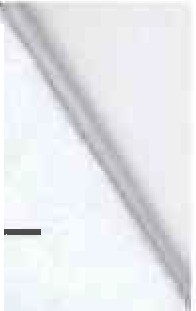 Протокол исnытаниfl не может быть часп чио восnроиз11еден без письменного разрешения ИЛ. Результаты относятся только к образцам, прошедшим испытания.Протокол составлен в 3 экземплярах, имеющих одинаковую юридическую силу.Результаты испытаний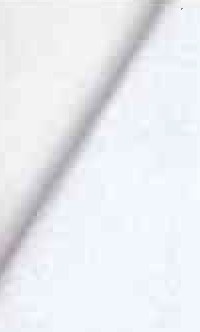 лаборатор ия микробиологических исследований подраз деления ИЛ в филиале ФБУЗ «Центр гигиены и эпидемиологии в Томской области» в Первомайском районе,636841, РОССИЯ,Томская область,Асиновский район,город Асино, ул. АВПУ, 8 8-38(241)3-34-04, laboratory _asino@mail.ru(номер, присвоенный пробе (образцу) при регистрации в лаборатории 1686)Код образца: 1888.12.1.23.03Дата проведения исследований (испытаний), измерений: с 28.03.2023  по  31.03.2023 Дата выд"111и результатов: 31.03.2023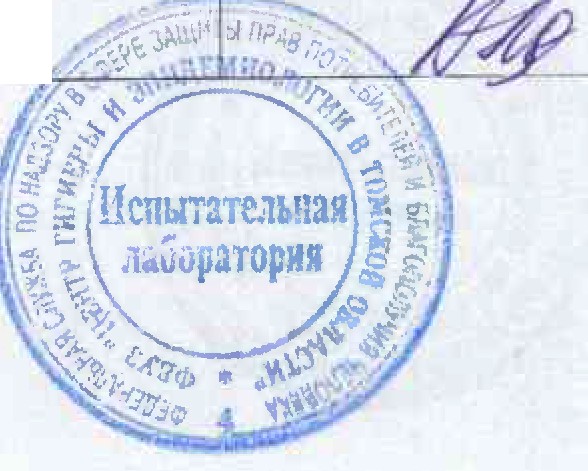 страниuа _о_ и з LПр отокол испытаний не может быть частично воспр оизведен без П11сьм енного разрешения И 1.Результаты относятся только к образцам, пр оше дшим испытания.Протокол составлен в 3 экземплярах, имеющих одинаковую юридическую силу .Результаты испытаний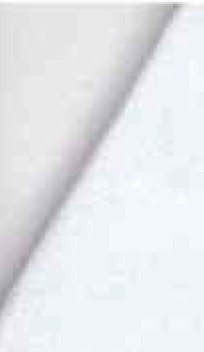 лаборатория физико - химических методов исследований подразделения ИЛ в филиале ФБУЗ «Центр гигиены и эrщдемиолоmи в Томской области» в Первомайском районе; 636841, РОССИЯ. Томская область,город Асино, ул. АВПУ, 8: +7(382 41) 3-34-04; mfipervomayka@yandex.ru (наименование структурного подразделения испытательной лаборатории, адрес места осуществления деятельности,номер телефона, адрес электронной почты)(номер, присвоенный пробе (образцу) при регистрации в лаборатории 	отКод пробы (образца) 1888.13.1.23.03Дата проведения исследований (испытаний), измерений с 28.03.2023	по  28.03.2023Дата вьщачи результата: 30.03.2023 результаты утвердил: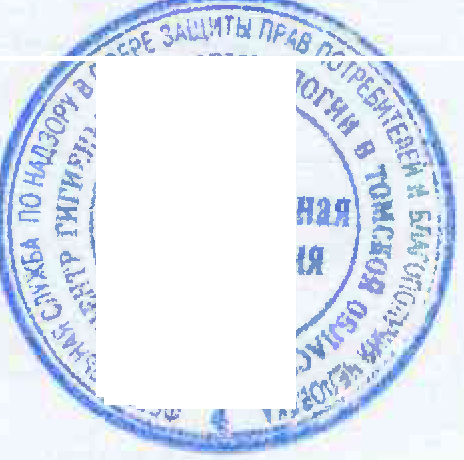 страница _ Ч_,	Протокол испытаний не может быть частично воспроизведен без письменного разрешения ИЛ. Результаты относятся только к образцам, прошедшим испытания.Протокол составлен в 3 экземплярах, имеющих одинаковую юридическую силу.из r.NOп/пОпределяемая характеристика (показатель)Результат исследований (испытаний)Допустимый уровеньЕдиницы измерения (для граф 3,4)Единицы измерения (для граф 3,4)Идентификация применяемого метода испытаний12345561Общее микробное число (ОМЧ) ( 37±1,0)0 С7не более 50КО_Е /мл (смJ)МУК 4.2.1018-01 п.8.1.1Общее микробное число (ОМЧ) ( 37±1,0)0 С7не более 50МУК 4.2.1018-01 п.8.1.2Общие (обобщ нные) колиформные баJ..'Терии ( ОКБ)не обнаруженоне допускаетсяКОЕ /100 мл (смJ)КОЕ /100 мл (смJ)МУК 4.2.1018-01п. 8.2МУК 4.2.3690-21( изменениея №2) в МУК 4.2.1018-013Escherichia coli (E.coli)не обнаруженоне допускаетсяКОЕ /100 мл (смJ)КОЕ /100 мл (смJ)гост 31955.1-2013(ISO 9308-1:2000) п.8, п.9Дополнительные сведения: количество исследований- 2Дополнительные сведения: количество исследований- 2Дополнительные сведения: количество исследований- 2Дополнительные сведения: количество исследований- 2Дополнительные сведения: количество исследований- 2Дополнительные сведения: количество исследований- 2Дополнительные сведения: количество исследований- 2№ п\пОпределяемая характеристика (показатель)единицы измерения (для граф 4,5,6)допустимый уровеньрезультаты исследований (испытаний)нормы погрешности±/нормы неопределl!н- ности ±(k.=2. Р=О,95)идентификация применяемого метода испытаний,12345671.Залах 20 °Сбалл2 не более1-/-ГОСТ Р 57164-2016 п.52.Запах 60 °Сбалл2 не более1-/-ГОСТ Р 57164-2016 п.53.Привкусбалл2 не более1-/-ГОСТ Р 57164-2016 п.54.Цветностьградус цветности20,0 (не более)15,13,0/-ГОСТ 31868-2012 п.55.Муrностъмг/дм31,50 (не более)5,181,04/-ГОСТ Р 57164-2016 п.6Дополнительные сведения: количество исследований - 5Дополнительные сведения: количество исследований - 5Дополнительные сведения: количество исследований - 5Дополнительные сведения: количество исследований - 5Дополнительные сведения: количество исследований - 5Дополнительные сведения: количество исследований - 5Дополнительные сведения: количество исследований - 5олжностьИнициалы,	амилияПодписьЗаведующий лабораториейолномоченное лицоЗаведующий лабораториейолномоченное лицоИ. С. Параева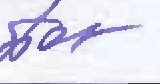 №п/пОпределяемая характеристика (показатель)Результат исследований (испытаний)Допустимый уровеньЕдиницы измерения (ддя граф 3,4)ИдеJПИфикация применяемого метода испытаний1234561Общее микробное число (ОМЧ) ( 37±1,0}0 С11не более 50КОЕ /мл (смJ)МУК 4.2.1018-01 п.8.12Общие (обобщенные) колиформные бактерии (ОКБ)не обнаруженоне допускаетсяКОЕ/100 мл (смJ)МУК 4.2.1018-01п. 8.2МУК 4.2.3690-21( изменениея №2) в МУК 4.2.1018-013Escherichia coli (E.coli)не обнаруженоне допускаетсяКОЕ /100 мл (смJ)гост 31955.1-2013(ISO 9308-1:2000) п.8, п.9Дополнительные сведения: количество исследований- 2Дополнительные сведения: количество исследований- 2Дополнительные сведения: количество исследований- 2Дополнительные сведения: количество исследований- 2Дополнительные сведения: количество исследований- 2Дополнительные сведения: количество исследований- 2ДолжностьИнициалы, фамилияПодписьЗаведующий лабораторией (уполномоченное лицо):В.А.ЛабунецЗаведующий лабораторией (уполномоченное лицо):№п\пОпределяемаяхарактеристика(показатель)единицы измерения (для граф 4,5,6)допустимый уровеньрезультаты исследований (испытаний)нормы погрешности±/нормы неопределl!н-ности ± (k=2. Р=О,95)идентификация применяемого метода испытаний1234s671.Запах 20 °Сбалл2 не более1-/-ГОСТ Р 57164-2016 п.52.Запах 60 °Сбалл2 не более1-/-ГОСТ Р 57164-2016 п.53.Привкусбалл2 не более1-/-ГОСТ Р 57164-2016 п.54.Цветностьградус цветности20,0 (не более)48,89,8/-ГОСТ 31868-2012 п.55.Мугностьмг/дм31,5О (не более)15,662,19/-ГОСТ Р 57164-2016 п.6Дополнительные сведения: количество исследований - 5Дополнительные сведения: количество исследований - 5Дополнительные сведения: количество исследований - 5Дополнительные сведения: количество исследований - 5Дополнительные сведения: количество исследований - 5Дополнительные сведения: количество исследований - 5Дополнительные сведения: количество исследований - 5ДолжностьИнициалы,	амилияПодписьЗаведующий лабораторией олномоченное лицоИ. С. Параева№n/пОпределяемая х(лактеристика показатель)Результат исследований (испытаний)Допустимый уровеньЕдиницы измерения (для граф 3,4)Идентификация применяемого метода испытаний1234561Общее микробное число (ОМЧ) ( 37±1,0)0 С10не более 50КОЕ /мл (смj)МУК 4.2.1018-01 п.8.12Общие (обобщенные) колиформные бактерии ( ОКБ)не обнаруженоне допускаетсяКОЕ /100 мл (см3)МУК 4.2.1018-01п. 8.2МУК 4.2.3690-21( изменениея №2) в МУК 4.2.1018-013Escherichia coli (E.coli)не обнаруженоне допускаетсяКОЕ /100 мл (смj  )гост 31955.1-2013(ISO 9308-1:2000) п.8, п.9Дополнительные сведения: количество исследований- 2Дополнительные сведения: количество исследований- 2Дополнительные сведения: количество исследований- 2Дополнительные сведения: количество исследований- 2Дополнительные сведения: количество исследований- 2Дополнительные сведения: количество исследований- 2№п\пОпределяемая характеристика (показатель)единицы измерения (для граф4,5,6)допустимый уровеньрезультаты исследований (испытаний)нормы погрешности±/нормы неопредел н- ности ±(k=2. Р=О,95)идетификация применяемого метода испытаний12345671.Запах 20 °Сбалл2 не более1-/-ГОСТ Р 57164-2016 п.52.Запах 60 °Сбалл2 не более1-/-ГОСТ Р 57164-2016 п.53.·Привкусбалл2 не более1-/-ГОСТ Р 57164-2016 п.54.Цветностьградусцветности20,0 (не более)28,25,6/-ГОСТ 31868-2012 п.55.Муrностьмг/дм31,50 (не более)6,571,311-ГОСТ Р 57164-2016 п.6Дополнительные сведения: количество исследований - 5Дополнительные сведения: количество исследований - 5Дополнительные сведения: количество исследований - 5Дополнительные сведения: количество исследований - 5Дополнительные сведения: количество исследований - 5Дополнительные сведения: количество исследований - 5Дополнительные сведения: количество исследований - 5ДолжностьИнициалы, фамилияПодписьПодписьЗаведующий лабораторией (уполномоченное лицо)И. С. Параева--.......NOп/пОпределяемая х актеристика показатель)Результат исследований (испытаний)Допустимый уровеньЕдиницы измерения (для граф 3,4)Единицы измерения (для граф 3,4)Идентификация применяемого метода испытаний1234ss61Общее микробное число (ОМЧ) ( 37±1,0)0  С10не более 50КО_Е /мл (смJ)МУК 4.2.1018-01 n.8.11Общее микробное число (ОМЧ) ( 37±1,0)0  С10не более 50МУК 4.2.1018-01 n.8.12Общие (обобщ!:!нные) колиформные бактерии ( ОКБ)не обнаруженоне допускаетсяКОЕ /100 мл (см,)КОЕ /100 мл (см,)МУК 4.2.1018-01n. 8.2МУК 4.2.3690-21( изменениея №2) в МУК 4.2.1018-013Escherichia coli (E.coli)не обнаруженоне допускаетсяКОЕ /100 мл (смJ)КОЕ /100 мл (смJ)гост 31955.1-2013(ISO 9308-1:2000)n.8, n.9Дополнительные сведения: количество исследований- 2Дополнительные сведения: количество исследований- 2Дополнительные сведения: количество исследований- 2Дополнительные сведения: количество исследований- 2Дополнительные сведения: количество исследований- 2Дополнительные сведения: количество исследований- 2Дополнительные сведения: количество исследований- 2ДолжностьИнициалы, фамилияПодписьЗаведующий лабораторией (уполномоч енное лицо):В.А.ЛабунецЗаведующий лабораторией (уполномоч енное лицо):№п\пОпределяемая характеристика (показатель)единицы измерения (дляrраф 4,5,6)допустимый уровеньрезультаты исследований (испытаний)нормы погрешности±/нормы неопредел н- ности ±(k=2. Р=О,95)идентификация применяемого метода испытаний12345671.Запах 20 °Сбалл2, не более2-/-ГОСТ Р 57164-2016 п.52.Запах 60 °Сбалл2, не более2-/-ГОСТ Р 57164-2016 п.53.Привкусбалл2, не более2-/-ГОСТ Р 57164-2016 п.54.Цветностьградус цветности20,0 (не более)7,52,3/-ГОСТ 31868-2012 п.55.Мутностьмг/дм31,50 (не более)11,501,61/-ГОСТ Р 57164-2016 п.66.Водородный показательед.Рh6,0-9,06,50,2/-ГШД Ф 14.1:2:3:4.121-977.Общаяминерализация (сухой остаток)мг/дм31000,0(не более)85,08,5/-ГОСТ 18164-728.Перманганатная окисляемостьмгO/дм35,0 (не более)0,880,18/-ПНД Ф 14.1:2:4.154-999.Жесткость общаяож7,0 (не более)3,20,5/-ГОСТ 31954-2012 п.410.Сульфаты (SO ·2 )4мг/дм3500,0 (не более)28,63,1/-ГОСТ 31940-2012 п.611.Хлориды (CL")мг/дм 3350,0 (не более)10,21,0/-гост 4245-7212.Нитриты (NO2")мг/дм33,0 (не более)0,0130,006/-ГОСТ 33045-2014 п.613.Нитраты (NОз")мг/дм 345,0 (нс более)0,190,04/-ГОСТ 33045-2014 п.914.Аммиак/аммоний- ион (NНз/NRi+)мг/дм32,0 (не более)0,390,08/-ГОСТ 33045-2014 п.515.Железо(Fе, суммарно)мг/дм30,3 (не более)5,20,8/-ГОСТ 4011-72 п.216.Марганец( Мn, суммарно)мг/дм3О,1 (не более)0,190,03/-гост 4974-2014 п. 617.Нефтепродукты (суммарно)мг/дм3О,1 (не более)< 0,02-/-ПНДФ 14.1:2:4.168-200018.Кремний(Si, суммарно)мг/дм 320,0 (не более)10,9-/2,2ПНДФ 14.1:2:4.215-0619.Фосфат - ионымг/дм33,5 (не более)0,05-/0,01ПНДФ 14.1:2:4.112-97Дополнительные сведения: количество исследований - 19Дополнительные сведения: количество исследований - 19Дополнительные сведения: количество исследований - 19Дополнительные сведения: количество исследований - 19Дополнительные сведения: количество исследований - 19Дополнительные сведения: количество исследований - 19Дополнительные сведения: количество исследований - 19ДолжностьИнициалыЗаведующий лабораторией (уполномоченное лицо)И. С. Парае№п/пОпределяемая характеристика (показатель)Результат исследований (испытаний), Допустимый уровеньЕдиниць1измерения (для граф 3,4)Идентификация применяемого метода испытаний1234561Общее микробное число (ОМЧ) ( 37±1,0)0 С9не более 50КОЕ /мл (смJ)МУК 4.2.1018-01 п.8.12Общие (обобщiJнные) колиформные бактерии ( ОКБ)не обнаруженоне допускаетсяКОЕ /100 мл (см')МУК 4.2.1018-01п. 8.2МУК 4.2.3690-21( изменениея №2) в МУК 4.2.101 8-013Escherichia coli (E.coli)не обнаруженоне допускаетсяКОЕ /100 мл (см3)гост 31955.1-2013(ISO 9308-1:2000) п.8, п.9Дополнительные сведения: количество исследований- 2Дополнительные сведения: количество исследований- 2Дополнительные сведения: количество исследований- 2Дополнительные сведения: количество исследований- 2Дополнительные сведения: количество исследований- 2Дополнительные сведения: количество исследований- 2№п\пОпределяемая характеристика (показатель)единицы измерения (для граф 4,5,6)допустимый уровеньрезультаты исследований (испытаний)нормы погрешности±/нормы неопредел н- ности ±(k=2. Р=О,95)идентификация применяемого метода испытаний12345671.Запах 20 °Сбалл2, не более2-/-ГОСТ Р 57164-2016 п.52.Запах 60 °Сбалл2, не более2-/-ГОСТ Р 57164-2016 п.53.Привкусбалл2, не более2-/-ГОСТ Р 57164-2016 п.54.Цветностьградус цветности20,0 (не более)44,78,9/-ГОСТ 31868-2012 п.55.Мутностьмr/дм31,50 (не более)15,662,19/-ГОСТ Р 57164-2016 п.66.Водородный показательед.Рh6,0-9,06,40,2/-ПНД Ф 14.1:2:3:4.121-977.Общая минерализация (сухой остаток)мr/дм31000,0(не более)175,017,5/-гост 18164-728.Перманганатная окисляемостьмr0 /дм35,0 (не более)0,810,16/-пнд Ф 14.1:2:4.154-999.Жесткость общаяож7,0 (не более)3,70,6/-ГОСТ 31954-2012 п.410.Сульфаты (SO/)мг/дм3500,0 (нс более)29,03,2/-ГОСТ 31940-2012 п.611.Хлориды (CL-)мг/дм3350,0 (не более)8,10,8/-гост 4245-7212.Нитрить1 (Nonмг/дм33,0 (не более)0,0170,009/-ГОСТ 33045-2014 п.613.Нитраты (NОз")мг/дм345,0 (не более)0,230,05/-ГОСТ 33045-2014 п.914.Аммиак/аммоний- ион (NН3/NRi+)мг/дм32,0 (не более)0,550,111-ГОСТ 33045-2014 п.515.Железо(Fe, суммарно)мг/дм30,3 (не более)1,20,2/-ГОСТ 4011-72 п.216.Марганец( Мn, суммарно)мг/дм3О,1 (не более)0,270,04/-гост 4974-2014 п. 617.Нефтепродукты (суммарно)мг/дм3О,1 (не более)<0,02-/-ПНДФ 14.1:2:4.168-200018.Кремний(Si, суммарно)мг/дм320,0 (не более)8,5-/1,7ПНДФ 14.1:2:4.215-0619.Фосфат - ионымг/дм33,5 (не более)0,14-/0,02ПНДФ 14.1:2:4.112-97Дополнительные сведения: количество исследований- 19Дополнительные сведения: количество исследований- 19Дополнительные сведения: количество исследований- 19Дополнительные сведения: количество исследований- 19Дополнительные сведения: количество исследований- 19Дополнительные сведения: количество исследований- 19Дополнительные сведения: количество исследований- 19олжностьИнициал И. С. ПараЗаведующий лабораторией (уполномоченное лицо)Заведующий лабораторией (уполномоченное лицо)Инициал И. С. ПараNoп/пОпределяемая характеристика (показатель)Результат исследований (испытаний)Допустимый уровеньЕдиницы измерения (для граф 3,4)Идентификация применяемого метода испытаний1234561Общее микробное число (ОМЧ) ( 37±1, 0)0 С11не более 50КОЕ /мл (см.,)МУК 4.2.1018-01 п.8.12Общие (обобщ нные) колиформные бактерии ( ОКБ)не обнаруженоне допускаетсяКОЕ /100 мл (см3)МУК 4.2.1018-01n. 8.2МУК 4.2.3690-21( изменениея №2) в МУК 4.2.1018-012Общие (обобщ нные) колиформные бактерии ( ОКБ)КОЕ /100 мл (см3)МУК 4.2.1018-01n. 8.2МУК 4.2.3690-21( изменениея №2) в МУК 4.2.1018-013Escherichia coli (E.coli)не обнаруженоне допускаетсяКОЕ /100 мл (см.,)гост 31955.1-2013(ISO 9308-1:2000) п.8, п.9Дополнительные сведения: количество исследований- 2Дополнительные сведения: количество исследований- 2Дополнительные сведения: количество исследований- 2Дополнительные сведения: количество исследований- 2Дополнительные сведения: количество исследований- 2Дополнительные сведения: количество исследований- 2ДолжностьИнициалы, фамилияПодписьЗаведующий лабораторией (уполномоченное лицо):В.А.ЛабунецЗаведующий лабораторией (уполномоченное лицо):№п\пОпределяемая характеристика (показатель)единицы измерения (для граф 4,5,6)допустимый уровеньрезультаты исследований (испытаний)нормы погрешности±/нормы неопредел н- ности ± (k:=2. Р=О,95)идентификация применяемого метода испытаний12345671.Запах 20 °Сбалл2, не более1-/-ГОСТ Р 57164-2016 п.52.Запах 60 °Сбалл2, не более1-!-ГОСТ Р 57164-2016 п.53.Привкусбалл2, не более1-!-ГОСТ Р 57164-2016 п.54.Цветностьградус цветности20,0 (нс более)10,12,0/-ГОСТ 31868-2012 п.55.Мутностьмг/дм31,50 (не более)1,590,32/-ГОСТ Р 57164-2016 п.66.Водородный показательед. Ph6,0-9,06,70,2/-ШIД Ф 14.1:2:3:4.121-977.Общая минерализация (сухой остаток)мг/дм31000,0(не более)75,07,5/-гост 18164-728.Перманганатная окисляемостьмгO/дм35,0 (нс более)1,110,22/-IП-1Д Ф 14.1:2:4.154-999.Жесткость общаяож7,0 (нс более)3,80,6/-ГОСТ 31954-2012 п.410.Сульфаты (SO 2 )4·мг/дм3500,0 (не более)9,11,8/-ГОСТ 31940-2012 п.611.Хлориды (CL")мг/дм3350,0 (не более)6,00,6/-гост 4245-7212.Нитриты (NO2")мг/дм33,0 (не более)0,0250,013/-ГОСТ 33045-2014 п.613.Нитраты (NОз")мг/дм345,0 (не более)0,170,03/-ГОСТ 33045-2014 п.914.Аммиак/аммоний- ион (NН3	+ )мг/дм32,0 (не более)0,290,06/-ГОСТ 33045-2014 п.515.Железо(Fe, суммарно)мг/дм30,3 (не более)0,80,2/-ГОСТ 4011-72 п.216.Марганец( Mn, суммарно)мг/дм3О,1 (не более)0,140,02/-гост 4974-2014 п. 617.Нефтепродукты (суммарно)мг/дм3О,1 (не более)<0,02-/-IП-IДФ 14.1:2:4.168-200018.Кремний(Si, суммарно)мг/дм320,0 (нс более)7,9-11,6IП-IДФ 14.1:2:4.215-0619.Фосфат - ионымг/дм33,5 (не более)0,08-/0,01IП-IДФ 14.1:2:4.112-97Дополнительные сведения: количество исследований - 19Дополнительные сведения: количество исследований - 19Дополнительные сведения: количество исследований - 19Дополнительные сведения: количество исследований - 19Дополнительные сведения: количество исследований - 19Дополнительные сведения: количество исследований - 19Дополнительные сведения: количество исследований - 19ДолжностьИнициалы,Заведующий лабораторией (уполномоченное лицо)И. С. Параев№ п\пОпределяемая характеристика (показатель)единицы измерения (для граф 4,5,6)допустимый уровеньрезультаты исследований (испытаний)нормыпогрешности±/нормы неопредел н- ности±(k=2. Р=О,95)идентификация применяемого метода испытаний12345671.Запах 20 °Сбалл2 не более1-/-ГОСТ Р 57164-2016 п.52.Запах 60 °Сбалл2 не более1-/-ГОСТ Р 57164-2016 п.53.Привкусбалл2 не более1-/-ГОСТ Р 57164-2016 п.54.Цветностьградус цветности20,0 (не более)7,22,2/-ГОСТ 31868-2012 п.55.Муrностьмг/дм31,50 (не более)5,591,12/-ГОСТ Р 57164-2016 п.6Дополнительные сведения: количество исследований - 5Дополнительные сведения: количество исследований - 5Дополнительные сведения: количество исследований - 5Дополнительные сведения: количество исследований - 5Дополнительные сведения: количество исследований - 5Дополнительные сведения: количество исследований - 5Дополнительные сведения: количество исследований - 5Рез льтаты \'тве дил:'тве дил:'тве дил:ДолжностьДолжностьИнициалы,  фамилия	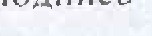 Инициалы,  фамилия	Заведую щий лабораторией (уполномо че нное лицо):Заведую щий лабораторией (уполномо че нное лицо):№ п\пОпределяемая характеристика (показатель)единицы: измерения (для граф4,5,6)допустимыйуровеньрезультаты исследований (испытаний)нормыпогрешности±/нормы неопредел!!н- НОСТИ ±(k=2. Р=О,95)идентификация применяемого метода испытаний12345671.Запах 20 °Сбалл2 не более1-/-ГОСТ Р 57164-2016 п.52.Запах 60 °Сбалл2 не более1-/-ГОСТ Р 57164-2016 п.5'3.Привкусбалл2 не более1-/-ГОСТ Р 57164-2016 п.54.Цветностьградус цветности20,0 (не более)20,04,0/-ГОСТ 31868-2012 п.55.Муrностьмr/дм31,50 (не более)10,301,44/-ГОСТ Р 57164-2016 п.6Дополнительные сведения: количество исследований - 5Дополнительные сведения: количество исследований - 5Дополнительные сведения: количество исследований - 5Дополнительные сведения: количество исследований - 5Дополнительные сведения: количество исследований - 5Дополнительные сведения: количество исследований - 5Дополнительные сведения: количество исследований - 5ДолжностьИнициалы,	амилия	ПодписьИнициалы,	амилия	ПодписьЗаведующий лабораториейолномоченное лицоИ. С. Параева! пN/oпОпред ел яемая характер истика (показатель)Результат исследований (испытаний)Допустимый уровеньЕдиницы измерения (для граф 3,4)Идентификация применяемого метода испы тан ий1234561Общее микробное число (ОМЧ) ( 37±1, 0)0 С10не более 50КОЕ /мл (см ' )МУК  4.2.1 01 8-01 п.8.12Общие (обобщённые) колиформные бактерии ( ОКБ)не обнаруженоне допускаетсяКОЕ /100 мл (смj  )МУК 4.2.1 018-01п. 8.2МУК 4.2.3690-21( изменениея №2) n МУК 4.2. 1 01 8-013Escheric h ia coli (E.co li)не обнаруженоне допу скаетсяКОЕ /1 00 мл (смj  )гост , 1 95:,. 1 -201 3(1S0 9308- j : 2000)1.п.8, п.9Д()полн ительные сведения: количество исследований- 2Д()полн ительные сведения: количество исследований- 2Д()полн ительные сведения: количество исследований- 2Д()полн ительные сведения: количество исследований- 2Д()полн ительные сведения: количество исследований- 2Д()полн ительные сведения: количество исследований- 2Рез·льтаты утве дип:·льтаты утве дип:·льтаты утве дип:ДолжностьДолжностьИн1щиалы, фами лияПодписьЗаведующий лабораторией (уполномоченное лицо):Заведующий лабораторией (уполномоченное лицо):В.А.ЛабунецЗаведующий лабораторией (уполномоченное лицо):Заведующий лабораторией (уполномоченное лицо):№п\пОпределяемая характеристика (показатель)единицы измерения (для граф 4,5,6)допустимый уровеньрезультаты исследований (испытаний)нормы погрешности±/нормы неоnредел н- ности ±(k=2. Р=О,95)идентификация применяемого метода испытаний12345671.Запах 20 °Сбалл2 не более1-/-ГОСТ Р 57164-2016 п.52.Запах 60 °Сбалл2 не более2-/-ГОСТ Р 57164-2016 п.53.Привкусбалл2 не более1-/-ГОСТ Р 57164-2016 п.54.Цветностьградус цветности20,0 (не более)15,43,1/-ГОСТ 31868-2012 п.55.Мутностьмг/дм 31,50 (нс более)21,362,99/-ГОСТ Р 57164-2016 п.6Дополнительные сведения: количество исследований - 5Дополнительные сведения: количество исследований - 5Дополнительные сведения: количество исследований - 5Дополнительные сведения: количество исследований - 5Дополнительные сведения: количество исследований - 5Дополнительные сведения: количество исследований - 5Дополнительные сведения: количество исследований - 5